RolstoeladviesrapportRolstoeladviesrapportRolstoeladviesrapportRolstoeladviesrapportRolstoeladviesrapportRolstoeladviesrapportRolstoeladviesrapportRolstoeladviesrapportRolstoeladviesrapportRolstoeladviesrapportRolstoeladviesrapportRAR versie 5 – 01 januari 2024////////////////////////////////////////////////////////////////////////////////////////////////////////////////////////////////////////////////////////////////////////////////////////////////////////////////////////////////////////////////////////////////////////////////////////////////////////////////////////////////////////////////////////////////////////////////////////////////////////////////////////////////////////////////////////////////////////////////////////////////////////////////////////////////////////////////////////////////////////////////////////////////////////////////////////////////////////////////////////////////////////////////////////////////////////////////////////////////////////////////////////////////////////////////////////////////////////////////////////////////////////////////////////////////////////////////////////////////////////////////////////////////////////////////////////////////////////////////////////////////////////////////////////////////////////////////////////////////////////////////////////////////////////////////////////////////////////////////////////////////////////////////////////////////////////////////////////////////////////////////////////////////////////////////////////////////////////////////////////////////////////////////////////////////////////////////////////////////////////////////////////////////////////////////////////////////////////////////////////////////////////////////////////////////////////////////////////////////////////////////////////////////////////////////////////////////////////////////////////////////////////////////////////////////////////////////////////////////////////////////////////////////////////////////////////////////////////////////////////////////////////////////////////////////////////////////////////////////////////////////////////////////////////////////////////////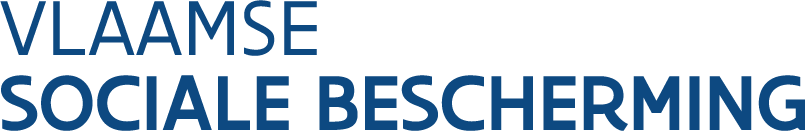 Departement Zorgwww.departementzorg.bewww.vlaamsesocialebescherming.be Departement Zorgwww.departementzorg.bewww.vlaamsesocialebescherming.be Departement Zorgwww.departementzorg.bewww.vlaamsesocialebescherming.be Departement Zorgwww.departementzorg.bewww.vlaamsesocialebescherming.be Departement Zorgwww.departementzorg.bewww.vlaamsesocialebescherming.be Departement Zorgwww.departementzorg.bewww.vlaamsesocialebescherming.be Departement Zorgwww.departementzorg.bewww.vlaamsesocialebescherming.be Departement Zorgwww.departementzorg.bewww.vlaamsesocialebescherming.be 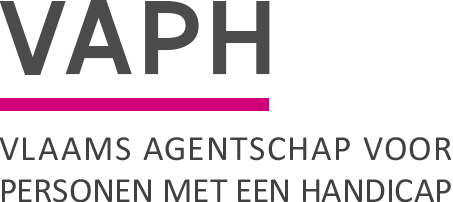 www.vaph.be www.vaph.be www.vaph.be www.vaph.be Waarvoor dient dit rapport? VSBDit rapport dient verplicht toegevoegd te worden bij een aanvraag voor een tegemoetkoming voor een mobiliteitshulpmiddel (elektronische rolstoel, elektronische scooter, actief rolstoel,…).VAPHDit rapport dient door uw multidisciplinair team (MDT) gespecialiseerd voor snel degeneratieve aandoeningen verplicht toegevoegd te worden bij een aanvraag voor een tegemoetkoming voor hulpmiddelen voor communicatie, computer- of omgevingsbediening in huur voor personen met een snel degeneratieve aandoening.Wie vult dit rapport in?VSBHet rapport dient ingevuld te worden door een rolstoeladviesteam, erkend door VSB.VAPHHet rapport dient ingevuld te worden door een gespecialiseerd multidisciplinair team (MDT) voor snel degeneratieve aandoeningen, erkend door VAPH.Aan wie bezorgt u dit rapport?RATHet rolstoeladviesteam bezorgt dit rapport aan de gebruiker.VSB Met dit rapport moet de persoon met een zorgnood zich wenden tot een erkend verstrekker van mobiliteitshulpmiddelen naar keuze (zie www.vlaamsesocialebescherming.be/verstrekkers-van-mobiliteitshulpmiddelen-bandagisten). Enkel een erkend verstrekker van mobiliteitshulpmiddelen kan de aanvraag digitaal indienen bij de zorgkas.VAPHMet dit rapport kunt u zich wenden tot een verstrekker gemachtigd voor het verhuren van hulpmiddelen voor personen met een snel degeneratieve aandoening.Waarvoor dient dit rapport? VSBDit rapport dient verplicht toegevoegd te worden bij een aanvraag voor een tegemoetkoming voor een mobiliteitshulpmiddel (elektronische rolstoel, elektronische scooter, actief rolstoel,…).VAPHDit rapport dient door uw multidisciplinair team (MDT) gespecialiseerd voor snel degeneratieve aandoeningen verplicht toegevoegd te worden bij een aanvraag voor een tegemoetkoming voor hulpmiddelen voor communicatie, computer- of omgevingsbediening in huur voor personen met een snel degeneratieve aandoening.Wie vult dit rapport in?VSBHet rapport dient ingevuld te worden door een rolstoeladviesteam, erkend door VSB.VAPHHet rapport dient ingevuld te worden door een gespecialiseerd multidisciplinair team (MDT) voor snel degeneratieve aandoeningen, erkend door VAPH.Aan wie bezorgt u dit rapport?RATHet rolstoeladviesteam bezorgt dit rapport aan de gebruiker.VSB Met dit rapport moet de persoon met een zorgnood zich wenden tot een erkend verstrekker van mobiliteitshulpmiddelen naar keuze (zie www.vlaamsesocialebescherming.be/verstrekkers-van-mobiliteitshulpmiddelen-bandagisten). Enkel een erkend verstrekker van mobiliteitshulpmiddelen kan de aanvraag digitaal indienen bij de zorgkas.VAPHMet dit rapport kunt u zich wenden tot een verstrekker gemachtigd voor het verhuren van hulpmiddelen voor personen met een snel degeneratieve aandoening.Waarvoor dient dit rapport? VSBDit rapport dient verplicht toegevoegd te worden bij een aanvraag voor een tegemoetkoming voor een mobiliteitshulpmiddel (elektronische rolstoel, elektronische scooter, actief rolstoel,…).VAPHDit rapport dient door uw multidisciplinair team (MDT) gespecialiseerd voor snel degeneratieve aandoeningen verplicht toegevoegd te worden bij een aanvraag voor een tegemoetkoming voor hulpmiddelen voor communicatie, computer- of omgevingsbediening in huur voor personen met een snel degeneratieve aandoening.Wie vult dit rapport in?VSBHet rapport dient ingevuld te worden door een rolstoeladviesteam, erkend door VSB.VAPHHet rapport dient ingevuld te worden door een gespecialiseerd multidisciplinair team (MDT) voor snel degeneratieve aandoeningen, erkend door VAPH.Aan wie bezorgt u dit rapport?RATHet rolstoeladviesteam bezorgt dit rapport aan de gebruiker.VSB Met dit rapport moet de persoon met een zorgnood zich wenden tot een erkend verstrekker van mobiliteitshulpmiddelen naar keuze (zie www.vlaamsesocialebescherming.be/verstrekkers-van-mobiliteitshulpmiddelen-bandagisten). Enkel een erkend verstrekker van mobiliteitshulpmiddelen kan de aanvraag digitaal indienen bij de zorgkas.VAPHMet dit rapport kunt u zich wenden tot een verstrekker gemachtigd voor het verhuren van hulpmiddelen voor personen met een snel degeneratieve aandoening.Waarvoor dient dit rapport? VSBDit rapport dient verplicht toegevoegd te worden bij een aanvraag voor een tegemoetkoming voor een mobiliteitshulpmiddel (elektronische rolstoel, elektronische scooter, actief rolstoel,…).VAPHDit rapport dient door uw multidisciplinair team (MDT) gespecialiseerd voor snel degeneratieve aandoeningen verplicht toegevoegd te worden bij een aanvraag voor een tegemoetkoming voor hulpmiddelen voor communicatie, computer- of omgevingsbediening in huur voor personen met een snel degeneratieve aandoening.Wie vult dit rapport in?VSBHet rapport dient ingevuld te worden door een rolstoeladviesteam, erkend door VSB.VAPHHet rapport dient ingevuld te worden door een gespecialiseerd multidisciplinair team (MDT) voor snel degeneratieve aandoeningen, erkend door VAPH.Aan wie bezorgt u dit rapport?RATHet rolstoeladviesteam bezorgt dit rapport aan de gebruiker.VSB Met dit rapport moet de persoon met een zorgnood zich wenden tot een erkend verstrekker van mobiliteitshulpmiddelen naar keuze (zie www.vlaamsesocialebescherming.be/verstrekkers-van-mobiliteitshulpmiddelen-bandagisten). Enkel een erkend verstrekker van mobiliteitshulpmiddelen kan de aanvraag digitaal indienen bij de zorgkas.VAPHMet dit rapport kunt u zich wenden tot een verstrekker gemachtigd voor het verhuren van hulpmiddelen voor personen met een snel degeneratieve aandoening.Waarvoor dient dit rapport? VSBDit rapport dient verplicht toegevoegd te worden bij een aanvraag voor een tegemoetkoming voor een mobiliteitshulpmiddel (elektronische rolstoel, elektronische scooter, actief rolstoel,…).VAPHDit rapport dient door uw multidisciplinair team (MDT) gespecialiseerd voor snel degeneratieve aandoeningen verplicht toegevoegd te worden bij een aanvraag voor een tegemoetkoming voor hulpmiddelen voor communicatie, computer- of omgevingsbediening in huur voor personen met een snel degeneratieve aandoening.Wie vult dit rapport in?VSBHet rapport dient ingevuld te worden door een rolstoeladviesteam, erkend door VSB.VAPHHet rapport dient ingevuld te worden door een gespecialiseerd multidisciplinair team (MDT) voor snel degeneratieve aandoeningen, erkend door VAPH.Aan wie bezorgt u dit rapport?RATHet rolstoeladviesteam bezorgt dit rapport aan de gebruiker.VSB Met dit rapport moet de persoon met een zorgnood zich wenden tot een erkend verstrekker van mobiliteitshulpmiddelen naar keuze (zie www.vlaamsesocialebescherming.be/verstrekkers-van-mobiliteitshulpmiddelen-bandagisten). Enkel een erkend verstrekker van mobiliteitshulpmiddelen kan de aanvraag digitaal indienen bij de zorgkas.VAPHMet dit rapport kunt u zich wenden tot een verstrekker gemachtigd voor het verhuren van hulpmiddelen voor personen met een snel degeneratieve aandoening.Waarvoor dient dit rapport? VSBDit rapport dient verplicht toegevoegd te worden bij een aanvraag voor een tegemoetkoming voor een mobiliteitshulpmiddel (elektronische rolstoel, elektronische scooter, actief rolstoel,…).VAPHDit rapport dient door uw multidisciplinair team (MDT) gespecialiseerd voor snel degeneratieve aandoeningen verplicht toegevoegd te worden bij een aanvraag voor een tegemoetkoming voor hulpmiddelen voor communicatie, computer- of omgevingsbediening in huur voor personen met een snel degeneratieve aandoening.Wie vult dit rapport in?VSBHet rapport dient ingevuld te worden door een rolstoeladviesteam, erkend door VSB.VAPHHet rapport dient ingevuld te worden door een gespecialiseerd multidisciplinair team (MDT) voor snel degeneratieve aandoeningen, erkend door VAPH.Aan wie bezorgt u dit rapport?RATHet rolstoeladviesteam bezorgt dit rapport aan de gebruiker.VSB Met dit rapport moet de persoon met een zorgnood zich wenden tot een erkend verstrekker van mobiliteitshulpmiddelen naar keuze (zie www.vlaamsesocialebescherming.be/verstrekkers-van-mobiliteitshulpmiddelen-bandagisten). Enkel een erkend verstrekker van mobiliteitshulpmiddelen kan de aanvraag digitaal indienen bij de zorgkas.VAPHMet dit rapport kunt u zich wenden tot een verstrekker gemachtigd voor het verhuren van hulpmiddelen voor personen met een snel degeneratieve aandoening.Waarvoor dient dit rapport? VSBDit rapport dient verplicht toegevoegd te worden bij een aanvraag voor een tegemoetkoming voor een mobiliteitshulpmiddel (elektronische rolstoel, elektronische scooter, actief rolstoel,…).VAPHDit rapport dient door uw multidisciplinair team (MDT) gespecialiseerd voor snel degeneratieve aandoeningen verplicht toegevoegd te worden bij een aanvraag voor een tegemoetkoming voor hulpmiddelen voor communicatie, computer- of omgevingsbediening in huur voor personen met een snel degeneratieve aandoening.Wie vult dit rapport in?VSBHet rapport dient ingevuld te worden door een rolstoeladviesteam, erkend door VSB.VAPHHet rapport dient ingevuld te worden door een gespecialiseerd multidisciplinair team (MDT) voor snel degeneratieve aandoeningen, erkend door VAPH.Aan wie bezorgt u dit rapport?RATHet rolstoeladviesteam bezorgt dit rapport aan de gebruiker.VSB Met dit rapport moet de persoon met een zorgnood zich wenden tot een erkend verstrekker van mobiliteitshulpmiddelen naar keuze (zie www.vlaamsesocialebescherming.be/verstrekkers-van-mobiliteitshulpmiddelen-bandagisten). Enkel een erkend verstrekker van mobiliteitshulpmiddelen kan de aanvraag digitaal indienen bij de zorgkas.VAPHMet dit rapport kunt u zich wenden tot een verstrekker gemachtigd voor het verhuren van hulpmiddelen voor personen met een snel degeneratieve aandoening.Waarvoor dient dit rapport? VSBDit rapport dient verplicht toegevoegd te worden bij een aanvraag voor een tegemoetkoming voor een mobiliteitshulpmiddel (elektronische rolstoel, elektronische scooter, actief rolstoel,…).VAPHDit rapport dient door uw multidisciplinair team (MDT) gespecialiseerd voor snel degeneratieve aandoeningen verplicht toegevoegd te worden bij een aanvraag voor een tegemoetkoming voor hulpmiddelen voor communicatie, computer- of omgevingsbediening in huur voor personen met een snel degeneratieve aandoening.Wie vult dit rapport in?VSBHet rapport dient ingevuld te worden door een rolstoeladviesteam, erkend door VSB.VAPHHet rapport dient ingevuld te worden door een gespecialiseerd multidisciplinair team (MDT) voor snel degeneratieve aandoeningen, erkend door VAPH.Aan wie bezorgt u dit rapport?RATHet rolstoeladviesteam bezorgt dit rapport aan de gebruiker.VSB Met dit rapport moet de persoon met een zorgnood zich wenden tot een erkend verstrekker van mobiliteitshulpmiddelen naar keuze (zie www.vlaamsesocialebescherming.be/verstrekkers-van-mobiliteitshulpmiddelen-bandagisten). Enkel een erkend verstrekker van mobiliteitshulpmiddelen kan de aanvraag digitaal indienen bij de zorgkas.VAPHMet dit rapport kunt u zich wenden tot een verstrekker gemachtigd voor het verhuren van hulpmiddelen voor personen met een snel degeneratieve aandoening.Waarvoor dient dit rapport? VSBDit rapport dient verplicht toegevoegd te worden bij een aanvraag voor een tegemoetkoming voor een mobiliteitshulpmiddel (elektronische rolstoel, elektronische scooter, actief rolstoel,…).VAPHDit rapport dient door uw multidisciplinair team (MDT) gespecialiseerd voor snel degeneratieve aandoeningen verplicht toegevoegd te worden bij een aanvraag voor een tegemoetkoming voor hulpmiddelen voor communicatie, computer- of omgevingsbediening in huur voor personen met een snel degeneratieve aandoening.Wie vult dit rapport in?VSBHet rapport dient ingevuld te worden door een rolstoeladviesteam, erkend door VSB.VAPHHet rapport dient ingevuld te worden door een gespecialiseerd multidisciplinair team (MDT) voor snel degeneratieve aandoeningen, erkend door VAPH.Aan wie bezorgt u dit rapport?RATHet rolstoeladviesteam bezorgt dit rapport aan de gebruiker.VSB Met dit rapport moet de persoon met een zorgnood zich wenden tot een erkend verstrekker van mobiliteitshulpmiddelen naar keuze (zie www.vlaamsesocialebescherming.be/verstrekkers-van-mobiliteitshulpmiddelen-bandagisten). Enkel een erkend verstrekker van mobiliteitshulpmiddelen kan de aanvraag digitaal indienen bij de zorgkas.VAPHMet dit rapport kunt u zich wenden tot een verstrekker gemachtigd voor het verhuren van hulpmiddelen voor personen met een snel degeneratieve aandoening.Waarvoor dient dit rapport? VSBDit rapport dient verplicht toegevoegd te worden bij een aanvraag voor een tegemoetkoming voor een mobiliteitshulpmiddel (elektronische rolstoel, elektronische scooter, actief rolstoel,…).VAPHDit rapport dient door uw multidisciplinair team (MDT) gespecialiseerd voor snel degeneratieve aandoeningen verplicht toegevoegd te worden bij een aanvraag voor een tegemoetkoming voor hulpmiddelen voor communicatie, computer- of omgevingsbediening in huur voor personen met een snel degeneratieve aandoening.Wie vult dit rapport in?VSBHet rapport dient ingevuld te worden door een rolstoeladviesteam, erkend door VSB.VAPHHet rapport dient ingevuld te worden door een gespecialiseerd multidisciplinair team (MDT) voor snel degeneratieve aandoeningen, erkend door VAPH.Aan wie bezorgt u dit rapport?RATHet rolstoeladviesteam bezorgt dit rapport aan de gebruiker.VSB Met dit rapport moet de persoon met een zorgnood zich wenden tot een erkend verstrekker van mobiliteitshulpmiddelen naar keuze (zie www.vlaamsesocialebescherming.be/verstrekkers-van-mobiliteitshulpmiddelen-bandagisten). Enkel een erkend verstrekker van mobiliteitshulpmiddelen kan de aanvraag digitaal indienen bij de zorgkas.VAPHMet dit rapport kunt u zich wenden tot een verstrekker gemachtigd voor het verhuren van hulpmiddelen voor personen met een snel degeneratieve aandoening.Waarvoor dient dit rapport? VSBDit rapport dient verplicht toegevoegd te worden bij een aanvraag voor een tegemoetkoming voor een mobiliteitshulpmiddel (elektronische rolstoel, elektronische scooter, actief rolstoel,…).VAPHDit rapport dient door uw multidisciplinair team (MDT) gespecialiseerd voor snel degeneratieve aandoeningen verplicht toegevoegd te worden bij een aanvraag voor een tegemoetkoming voor hulpmiddelen voor communicatie, computer- of omgevingsbediening in huur voor personen met een snel degeneratieve aandoening.Wie vult dit rapport in?VSBHet rapport dient ingevuld te worden door een rolstoeladviesteam, erkend door VSB.VAPHHet rapport dient ingevuld te worden door een gespecialiseerd multidisciplinair team (MDT) voor snel degeneratieve aandoeningen, erkend door VAPH.Aan wie bezorgt u dit rapport?RATHet rolstoeladviesteam bezorgt dit rapport aan de gebruiker.VSB Met dit rapport moet de persoon met een zorgnood zich wenden tot een erkend verstrekker van mobiliteitshulpmiddelen naar keuze (zie www.vlaamsesocialebescherming.be/verstrekkers-van-mobiliteitshulpmiddelen-bandagisten). Enkel een erkend verstrekker van mobiliteitshulpmiddelen kan de aanvraag digitaal indienen bij de zorgkas.VAPHMet dit rapport kunt u zich wenden tot een verstrekker gemachtigd voor het verhuren van hulpmiddelen voor personen met een snel degeneratieve aandoening.Waarvoor dient dit rapport? VSBDit rapport dient verplicht toegevoegd te worden bij een aanvraag voor een tegemoetkoming voor een mobiliteitshulpmiddel (elektronische rolstoel, elektronische scooter, actief rolstoel,…).VAPHDit rapport dient door uw multidisciplinair team (MDT) gespecialiseerd voor snel degeneratieve aandoeningen verplicht toegevoegd te worden bij een aanvraag voor een tegemoetkoming voor hulpmiddelen voor communicatie, computer- of omgevingsbediening in huur voor personen met een snel degeneratieve aandoening.Wie vult dit rapport in?VSBHet rapport dient ingevuld te worden door een rolstoeladviesteam, erkend door VSB.VAPHHet rapport dient ingevuld te worden door een gespecialiseerd multidisciplinair team (MDT) voor snel degeneratieve aandoeningen, erkend door VAPH.Aan wie bezorgt u dit rapport?RATHet rolstoeladviesteam bezorgt dit rapport aan de gebruiker.VSB Met dit rapport moet de persoon met een zorgnood zich wenden tot een erkend verstrekker van mobiliteitshulpmiddelen naar keuze (zie www.vlaamsesocialebescherming.be/verstrekkers-van-mobiliteitshulpmiddelen-bandagisten). Enkel een erkend verstrekker van mobiliteitshulpmiddelen kan de aanvraag digitaal indienen bij de zorgkas.VAPHMet dit rapport kunt u zich wenden tot een verstrekker gemachtigd voor het verhuren van hulpmiddelen voor personen met een snel degeneratieve aandoening.Luik A: identificatie van de gebruikerLuik A: identificatie van de gebruikerLuik A: identificatie van de gebruikerLuik A: identificatie van de gebruikerLuik A: identificatie van de gebruikerLuik A: identificatie van de gebruikerLuik A: identificatie van de gebruikerLuik A: identificatie van de gebruikerLuik A: identificatie van de gebruikerLuik A: identificatie van de gebruikerLuik A: identificatie van de gebruikerLuik A: identificatie van de gebruiker1Vul de gegevens in van de gebruiker waarvoor het rolstoeladviesrapport wordt opgemaakt.Vul de gegevens in van de gebruiker waarvoor het rolstoeladviesrapport wordt opgemaakt.Vul de gegevens in van de gebruiker waarvoor het rolstoeladviesrapport wordt opgemaakt.Vul de gegevens in van de gebruiker waarvoor het rolstoeladviesrapport wordt opgemaakt.Vul de gegevens in van de gebruiker waarvoor het rolstoeladviesrapport wordt opgemaakt.Vul de gegevens in van de gebruiker waarvoor het rolstoeladviesrapport wordt opgemaakt.Vul de gegevens in van de gebruiker waarvoor het rolstoeladviesrapport wordt opgemaakt.Vul de gegevens in van de gebruiker waarvoor het rolstoeladviesrapport wordt opgemaakt.Vul de gegevens in van de gebruiker waarvoor het rolstoeladviesrapport wordt opgemaakt.Vul de gegevens in van de gebruiker waarvoor het rolstoeladviesrapport wordt opgemaakt.Vul de gegevens in van de gebruiker waarvoor het rolstoeladviesrapport wordt opgemaakt.Vul de gegevens in van de gebruiker waarvoor het rolstoeladviesrapport wordt opgemaakt.voor- en achternaamstraat en nummerpostnummer en gemeentetelefoonnummere-mailadresrijksregisternummergeboortedatumdagmaandmaandjaarjaar2Vul de reden in van verwijzing naar het rolstoeladviesteam.Vul de reden in van verwijzing naar het rolstoeladviesteam.Vul de reden in van verwijzing naar het rolstoeladviesteam.Vul de reden in van verwijzing naar het rolstoeladviesteam.Vul de reden in van verwijzing naar het rolstoeladviesteam.Vul de reden in van verwijzing naar het rolstoeladviesteam.Vul de reden in van verwijzing naar het rolstoeladviesteam.Vul de reden in van verwijzing naar het rolstoeladviesteam.Vul de reden in van verwijzing naar het rolstoeladviesteam.Vul de reden in van verwijzing naar het rolstoeladviesteam.Vul de reden in van verwijzing naar het rolstoeladviesteam.Vul de reden in van verwijzing naar het rolstoeladviesteam.aanvraag van een mobiliteitshulpmiddel bij VSB voor een gebruiker die geen snel degeneratieve aandoening heeftaanvraag van een mobiliteitshulpmiddel bij VSB voor een gebruiker die geen snel degeneratieve aandoening heeftSpecificeer:aanvraag van een mobiliteitshulpmiddel bij VSB voor een gebruiker met een snel degeneratieve aandoeningaanvraag van een mobiliteitshulpmiddel bij VSB voor een gebruiker met een snel degeneratieve aandoeningaanvraag van een mobiliteitshulpmiddel bij VSB voor een gebruiker met een snel degeneratieve aandoeningSpecificeer:aanvraag van een hernieuwing van een mobiliteitshulpmiddel bij VSBaanvraag van een hernieuwing van een mobiliteitshulpmiddel bij VSBaanvraag van een hernieuwing van een mobiliteitshulpmiddel bij VSBSpecificeer:aanvraag van een voortijdige hernieuwing van een mobiliteitshulpmiddel bij VSBaanvraag van een voortijdige hernieuwing van een mobiliteitshulpmiddel bij VSBaanvraag van een voortijdige hernieuwing van een mobiliteitshulpmiddel bij VSBSpecificeer:aanvraag van een mobiliteitshulpmiddel via de Bijzondere Technische Commissie VSBaanvraag van een mobiliteitshulpmiddel via de Bijzondere Technische Commissie VSBaanvraag van een mobiliteitshulpmiddel via de Bijzondere Technische Commissie VSBSpecificeer:aanvraag van een hulpmiddel voor communicatie, computer- of omgevingsbediening bij VAPHaanvraag van een hulpmiddel voor communicatie, computer- of omgevingsbediening bij VAPHaanvraag van een hulpmiddel voor communicatie, computer- of omgevingsbediening bij VAPHSpecificeer:Luik B: identificatie van het rolstoeladviesteamLuik B: identificatie van het rolstoeladviesteamLuik B: identificatie van het rolstoeladviesteamLuik B: identificatie van het rolstoeladviesteam3Vul de gegevens in van het rolstoeladviesteam.Vul de gegevens in van het rolstoeladviesteam.Vul de gegevens in van het rolstoeladviesteam.Vul de gegevens in van het rolstoeladviesteam.naam rolstoeladviesteam naam rolstoeladviesteam naam rolstoeladviesteam erkenningsnummer bij VSBerkenningsnummer bij VSBerkenningsnummer bij VSBerkenningsnummer bij VAPH Enkel in te vullen bij een aanvraag voor VAPH hulpmiddelen (SDA)erkenningsnummer bij VAPH Enkel in te vullen bij een aanvraag voor VAPH hulpmiddelen (SDA)erkenningsnummer bij VAPH Enkel in te vullen bij een aanvraag voor VAPH hulpmiddelen (SDA)straat en nummerstraat en nummerstraat en nummerpostcode en gemeentepostcode en gemeentepostcode en gemeentecontactpersooncontactpersooncontactpersoontelefoonnummertelefoonnummertelefoonnummere-mailadrese-mailadrese-mailadresLuik C: diagnose en huidige medische situatie van de gebruikerLuik C: diagnose en huidige medische situatie van de gebruikerLuik C: diagnose en huidige medische situatie van de gebruikerLuik C: diagnose en huidige medische situatie van de gebruiker4Zijn de beperkingen het gevolg van een ongeval?Zijn de beperkingen het gevolg van een ongeval?Zijn de beperkingen het gevolg van een ongeval?Zijn de beperkingen het gevolg van een ongeval?jajajaneeneenee5Heeft de gebruiker een beroep gedaan op locomotorische of neurologische revalidatie in een revalidatieziekenhuis of een revalidatievoorziening gedurende de afgelopen maand?Met revalidatie wordt bedoeld: het betreft een recent medisch voorval, dat aanleiding heeft gegeven tot het ontstaan of de verergering van mobiliteitsbeperkingen die het gevolg zijn van een locomotorische of neurologische problematiek en de evolutie van de beperkingen is nog niet gestabiliseerd.Heeft de gebruiker een beroep gedaan op locomotorische of neurologische revalidatie in een revalidatieziekenhuis of een revalidatievoorziening gedurende de afgelopen maand?Met revalidatie wordt bedoeld: het betreft een recent medisch voorval, dat aanleiding heeft gegeven tot het ontstaan of de verergering van mobiliteitsbeperkingen die het gevolg zijn van een locomotorische of neurologische problematiek en de evolutie van de beperkingen is nog niet gestabiliseerd.Heeft de gebruiker een beroep gedaan op locomotorische of neurologische revalidatie in een revalidatieziekenhuis of een revalidatievoorziening gedurende de afgelopen maand?Met revalidatie wordt bedoeld: het betreft een recent medisch voorval, dat aanleiding heeft gegeven tot het ontstaan of de verergering van mobiliteitsbeperkingen die het gevolg zijn van een locomotorische of neurologische problematiek en de evolutie van de beperkingen is nog niet gestabiliseerd.Heeft de gebruiker een beroep gedaan op locomotorische of neurologische revalidatie in een revalidatieziekenhuis of een revalidatievoorziening gedurende de afgelopen maand?Met revalidatie wordt bedoeld: het betreft een recent medisch voorval, dat aanleiding heeft gegeven tot het ontstaan of de verergering van mobiliteitsbeperkingen die het gevolg zijn van een locomotorische of neurologische problematiek en de evolutie van de beperkingen is nog niet gestabiliseerd.jajajaneeneenee6Is de gebruiker momenteel gehospitaliseerd in een ziekenhuis?Met ziekenhuis wordt bedoeld: algemeen ziekenhuis of revalidatieziekenhuis, m.u.v. psychiatrische ziekenhuis of psychiatrische afdeling van een algemeen ziekenhuis.Is de gebruiker momenteel gehospitaliseerd in een ziekenhuis?Met ziekenhuis wordt bedoeld: algemeen ziekenhuis of revalidatieziekenhuis, m.u.v. psychiatrische ziekenhuis of psychiatrische afdeling van een algemeen ziekenhuis.Is de gebruiker momenteel gehospitaliseerd in een ziekenhuis?Met ziekenhuis wordt bedoeld: algemeen ziekenhuis of revalidatieziekenhuis, m.u.v. psychiatrische ziekenhuis of psychiatrische afdeling van een algemeen ziekenhuis.Is de gebruiker momenteel gehospitaliseerd in een ziekenhuis?Met ziekenhuis wordt bedoeld: algemeen ziekenhuis of revalidatieziekenhuis, m.u.v. psychiatrische ziekenhuis of psychiatrische afdeling van een algemeen ziekenhuis.ja. Ga naar vraag 7. ja. Ga naar vraag 7. ja. Ga naar vraag 7. nee. Ga naar vraag 8. nee. Ga naar vraag 8. nee. Ga naar vraag 8. 7Is de ontslagregeling gekend of is er in het revalidatieplan sprake van een voorbereiding van ontslag?Is de ontslagregeling gekend of is er in het revalidatieplan sprake van een voorbereiding van ontslag?Is de ontslagregeling gekend of is er in het revalidatieplan sprake van een voorbereiding van ontslag?Is de ontslagregeling gekend of is er in het revalidatieplan sprake van een voorbereiding van ontslag?Is de ontslagregeling gekend of is er in het revalidatieplan sprake van een voorbereiding van ontslag?JaJaJaJaNeeNeeNeeNee8A) Wat is de diagnose OF de omschrijving van de huidige medische situatie?U kunt ook een recent of geactualiseerd medisch verslag in bijlage toevoegen. In geval van unilaterale aandoening, links of rechts specificeren.A) Wat is de diagnose OF de omschrijving van de huidige medische situatie?U kunt ook een recent of geactualiseerd medisch verslag in bijlage toevoegen. In geval van unilaterale aandoening, links of rechts specificeren.A) Wat is de diagnose OF de omschrijving van de huidige medische situatie?U kunt ook een recent of geactualiseerd medisch verslag in bijlage toevoegen. In geval van unilaterale aandoening, links of rechts specificeren.A) Wat is de diagnose OF de omschrijving van de huidige medische situatie?U kunt ook een recent of geactualiseerd medisch verslag in bijlage toevoegen. In geval van unilaterale aandoening, links of rechts specificeren.A) Wat is de diagnose OF de omschrijving van de huidige medische situatie?U kunt ook een recent of geactualiseerd medisch verslag in bijlage toevoegen. In geval van unilaterale aandoening, links of rechts specificeren.B) Indien meerderjarig; is het “palliatief forfait” aangevraagd voor deze persoon?B) Indien meerderjarig; is het “palliatief forfait” aangevraagd voor deze persoon?B) Indien meerderjarig; is het “palliatief forfait” aangevraagd voor deze persoon?B) Indien meerderjarig; is het “palliatief forfait” aangevraagd voor deze persoon?B) Indien meerderjarig; is het “palliatief forfait” aangevraagd voor deze persoon?JaJaJaJaNeeNeeNeeNee9Heeft de gebruiker een snel degeneratieve aandoening?Heeft de gebruiker een snel degeneratieve aandoening?Heeft de gebruiker een snel degeneratieve aandoening?Heeft de gebruiker een snel degeneratieve aandoening?Heeft de gebruiker een snel degeneratieve aandoening?ja. Ga naar vraag 10.ja. Ga naar vraag 10.ja. Ga naar vraag 10.ja. Ga naar vraag 10.nee. Ga naar luik D.nee. Ga naar luik D.nee. Ga naar luik D.nee. Ga naar luik D.10Vink aan indien de gebruiker één van onderstaande ziektebeelden heeft.Vink aan indien de gebruiker één van onderstaande ziektebeelden heeft.Vink aan indien de gebruiker één van onderstaande ziektebeelden heeft.Vink aan indien de gebruiker één van onderstaande ziektebeelden heeft.Vink aan indien de gebruiker één van onderstaande ziektebeelden heeft.amyotrofe lateraal sclerose (ICD10 - G12.2)amyotrofe lateraal sclerose (ICD10 - G12.2)amyotrofe lateraal sclerose (ICD10 - G12.2)amyotrofe lateraal sclerose (ICD10 - G12.2)primaire lateraal sclerose (ICD10 - G12.2)primaire lateraal sclerose (ICD10 - G12.2)primaire lateraal sclerose (ICD10 - G12.2)primaire lateraal sclerose (ICD10 - G12.2)progressieve spinale musculaire atrofie (ICD10 - G12.2)progressieve spinale musculaire atrofie (ICD10 - G12.2)progressieve spinale musculaire atrofie (ICD10 - G12.2)progressieve spinale musculaire atrofie (ICD10 - G12.2)multisysteematrofie (ICD10 - G23.2 en G23.3)multisysteematrofie (ICD10 - G23.2 en G23.3)multisysteematrofie (ICD10 - G23.2 en G23.3)multisysteematrofie (ICD10 - G23.2 en G23.3)De gebruiker lijdt aan een andere neuromusculaire aandoening waarbij het team adviseert om deze gelijk te stellen met een snel degeneratieve aandoening en het team adviseert voor de gebruiker het huursysteem SDA.De gebruiker lijdt aan een andere neuromusculaire aandoening waarbij het team adviseert om deze gelijk te stellen met een snel degeneratieve aandoening en het team adviseert voor de gebruiker het huursysteem SDA.De gebruiker lijdt aan een andere neuromusculaire aandoening waarbij het team adviseert om deze gelijk te stellen met een snel degeneratieve aandoening en het team adviseert voor de gebruiker het huursysteem SDA.De gebruiker lijdt aan een andere neuromusculaire aandoening waarbij het team adviseert om deze gelijk te stellen met een snel degeneratieve aandoening en het team adviseert voor de gebruiker het huursysteem SDA.Beschrijving van het ziektebeeld:Beschrijving van het ziektebeeld:Beschrijving van het ziektebeeld:11Vink aan indien de gebruiker zich in één van onderstaande situaties bevindt.Vink aan indien de gebruiker zich in één van onderstaande situaties bevindt.Vink aan indien de gebruiker zich in één van onderstaande situaties bevindt.Vink aan indien de gebruiker zich in één van onderstaande situaties bevindt.Vink aan indien de gebruiker zich in één van onderstaande situaties bevindt.Aanvraag mobiliteitshulpmiddel VSB (ga hierna naar luik D)Aanvraag mobiliteitshulpmiddel VSB (ga hierna naar luik D)Aanvraag mobiliteitshulpmiddel VSB (ga hierna naar luik D)Aanvraag mobiliteitshulpmiddel VSB (ga hierna naar luik D)Aanvraag mobiliteitshulpmiddel VSB (ga hierna naar luik D)11.111.111.1Er is een snelle negatieve prognose van het ziektebeeld of toenemende beperkingen te verwachten binnen een termijn van één jaar of minder, wat betreft de mobiliteit en verplaatsing: van zelfstandig stappen naar de onmogelijkheid om zonder hulp van derden op te staan en zich te verplaatsen.Er is een snelle negatieve prognose van het ziektebeeld of toenemende beperkingen te verwachten binnen een termijn van één jaar of minder, wat betreft de mobiliteit en verplaatsing: van zelfstandig stappen naar de onmogelijkheid om zonder hulp van derden op te staan en zich te verplaatsen.Aanvraag hulpmiddel VAPH (ga hierna naar luik F)Aanvraag hulpmiddel VAPH (ga hierna naar luik F)Aanvraag hulpmiddel VAPH (ga hierna naar luik F)Aanvraag hulpmiddel VAPH (ga hierna naar luik F)Aanvraag hulpmiddel VAPH (ga hierna naar luik F)11.211.211.2Er is minimaal een matige communicatieve beperking wat het spreken betreft. Er is bovendien een snelle en onomkeerbare achteruitgang van de spraakfunctie te verwachten, met een evolutie naar niet verstaanbaar spreken.Er is minimaal een matige communicatieve beperking wat het spreken betreft. Er is bovendien een snelle en onomkeerbare achteruitgang van de spraakfunctie te verwachten, met een evolutie naar niet verstaanbaar spreken.11.311.311.3Er is minimaal een matig functieverlies in beide bovenste ledematen wat betreft het manipuleren en het gebruiken van arm en hand voor computerbediening. Er is bovendien een snelle en onomkeerbare achteruitgang van de functie van de bovenste ledematen te verwachten, met een evolutie naar de onmogelijkheid om zonder hulpmiddelen of aanpassingen de computer te bedienen.Er is minimaal een matig functieverlies in beide bovenste ledematen wat betreft het manipuleren en het gebruiken van arm en hand voor computerbediening. Er is bovendien een snelle en onomkeerbare achteruitgang van de functie van de bovenste ledematen te verwachten, met een evolutie naar de onmogelijkheid om zonder hulpmiddelen of aanpassingen de computer te bedienen.11.411.411.4Er is minimaal een matig functieverlies in beide bovenste ledematen wat betreft het manipuleren en het gebruiken van arm en hand voor de bediening van toestellen in de omgeving. Er is bovendien een snelle en onomkeerbare achteruitgang van de functie van de bovenste ledematen te verwachten, met een evolutie naar de onmogelijkheid om zonder hulpmiddelen of aanpassingen toestellen in de omgeving te bedienen.Er is minimaal een matig functieverlies in beide bovenste ledematen wat betreft het manipuleren en het gebruiken van arm en hand voor de bediening van toestellen in de omgeving. Er is bovendien een snelle en onomkeerbare achteruitgang van de functie van de bovenste ledematen te verwachten, met een evolutie naar de onmogelijkheid om zonder hulpmiddelen of aanpassingen toestellen in de omgeving te bedienen.Luik D: functioneringsrapport in relatie tot het gebruik van een mobiliteitshulpmiddelLuik D: functioneringsrapport in relatie tot het gebruik van een mobiliteitshulpmiddelLuik D: functioneringsrapport in relatie tot het gebruik van een mobiliteitshulpmiddelLuik D: functioneringsrapport in relatie tot het gebruik van een mobiliteitshulpmiddel12Indiceer de functionele beperkingen van de gebruiker aan de hand van ICF.Indiceer de functionele beperkingen van de gebruiker aan de hand van ICF.Indiceer de functionele beperkingen van de gebruiker aan de hand van ICF.Indiceer de functionele beperkingen van de gebruiker aan de hand van ICF.FunctieFunctieICF
TyperingBeschrijvingBeschrijvingZich binnenshuis verplaatsen (lopen van korte afstand)ICF/d4500 / d4600Zich binnenshuis verplaatsen (lopen van korte afstand)ICF/d4500 / d4600Kan functioneel stappen binnenshuis – handenvrij voor activiteiten  ja               nee Kan veilig en zelfstandig rechtstaand werken  ja               nee Kan bij het stappen zelfstandig en veilig gebruiksvoorwerpen hanteren en dragen  ja               nee opmerkingenZich buitenshuis verplaatsen (lopen van lange afstand)
ICF/d4501 / d4602
Zich buitenshuis verplaatsen (lopen van lange afstand)
ICF/d4501 / d4602
Kan functioneel stappen buitenshuis: kan veilig en zelfstandig stappen  ja               neeKan functioneel stappen op oneffen terrein  ja               neeKan bij het stappen zelfstandig en veilig gebruiksvoorwerpen hanteren en dragen  ja               neeopmerkingenFunctie van de bovenste ledematen
in relatie tot rolstoelbesturing en gebruik van toestellen in de omgeving
ICF/d440 / d445 / d465Functie van de bovenste ledematen
in relatie tot rolstoelbesturing en gebruik van toestellen in de omgeving
ICF/d440 / d445 / d465Kan een manuele rolstoel binnen en buiten bedienen.  ja               nee                  niet van toepassingKan enkel op vlak terrein en binnenshuis een manuele rolstoel bedienen  ja               nee                  niet van toepassingKan een elektronische rolstoel bedienen d.m.v. een joystick.  ja               nee                  niet van toepassingKan de noodzakelijke toestellen (telefoon, radio, tv, deuren,…..) zelfstandig bedienen vanuit de rolstoel, m.a.w. kan de directe omgeving zonder omgevingsbediening sturen.  ja               nee                 niet van toepassingRestfuncties in relatie tot rolstoelbesturingKan enkel een elektronische rolstoel bedienen d.m.v. een aangepaste besturing: voet, kin, hoofd,….  ja               nee                 niet van toepassingopmerkingenFunctie van de bovenste ledematen
in relatie tot besturing van een elektronische scooter
ICF/d440 / d445 / d465Functie van de bovenste ledematen
in relatie tot besturing van een elektronische scooter
ICF/d440 / d445 / d465Kan een elektronische scooter bedienen  ja               nee                 niet van toepassingopmerkingenFunctie van de staande houding
ICF/d4154Functie van de staande houding
ICF/d4154Kan zelfstandig en langdurig rechtop staan  ja               nee               Kan zelfstandig en langdurig rechtop staan mits gebruik van een hulpmiddel  ja               nee               Kan rechtop staan mits ondersteuning door één of meerdere personen  ja               nee               Kan onmogelijk rechtop staan  ja               nee               opmerkingenFunctie van het zitten
met inbegrip van romp- en hoofdstabiliteit
ICF/d4153 / d410Functie van het zitten
met inbegrip van romp- en hoofdstabiliteit
ICF/d4153 / d410Kan zelfstandig en langdurig rechtop zitten  ja               nee               Kan tijdens het zitten, de romp zelfstandig en langdurig stabiliseren  ja               nee               Kan tijdens het zitten het hoofd zelfstandig en langdurig stabiliseren  ja               nee               Kan zelfstandig van  houding veranderen  ja               nee               opmerkingenUitvoeren van transfers
transfer in/uit de rolstoel
ICF/d420 / d4200Kan transfer zelfstandig uitvoeren  ja               nee               Kan transfer zelfstandig uitvoeren mits nemen van steun  ja               nee               Kan enkel transfer uitvoeren met hulp en ondersteuning van een gebruiker  ja               nee               Transfer uitvoeren is zeer moeilijk of onmogelijk zonder hulp of liftsysteem  ja               nee               opmerkingenKan transfer zelfstandig uitvoeren  ja               nee               Kan transfer zelfstandig uitvoeren mits nemen van steun  ja               nee               Kan enkel transfer uitvoeren met hulp en ondersteuning van een gebruiker  ja               nee               Transfer uitvoeren is zeer moeilijk of onmogelijk zonder hulp of liftsysteem  ja               nee               opmerkingenStoornis: Cognitieve functies
ICF/b110 / b114 / b117 / b140 / b144 / b147 / b160 / b164 / b176  ja               nee               Indien ja, preciseren  oriëntatie in tijd  		  oriëntatie in plaats   oriëntatie in gebruiker	  aandacht/concentratie  geheugen		  psychomotorische functies   andereopmerkingen  ja               nee               Indien ja, preciseren  oriëntatie in tijd  		  oriëntatie in plaats   oriëntatie in gebruiker	  aandacht/concentratie  geheugen		  psychomotorische functies   andereopmerkingenExtra knelpunten in relatie tot rolstoeladvies:Extra knelpunten in relatie tot rolstoeladvies:Risico op drukwonden Risico op drukwonden   nee                 ja               nee                 ja               Sensibiliteitsstoornissen
trofische stoornissen, anatomische afwijkingen, functionele afwijkingen, …  Incontinentie, allergie, transpiratie, ...  Kan zich niet lang genoeg opduwen om de stuit te ontlasten
omwille van lichamelijke of mentale beperkingen of onvermogen, bewustzijnsprobleem, vermoeidheid, …opmerkingenStoornis: spiertonus
(spasticiteit/dystonie)
ICF/b735 / b7356Stoornis: spiertonus
(spasticiteit/dystonie)
ICF/b735 / b7356  nee                 ja               nee                 ja               bovenste ledematen		  onderste ledematen  romp	  hoofd/nekopmerkingenStoornis: spierkracht
ICF/b730Stoornis: spierkracht
ICF/b730  nee                 ja               nee                 ja               bovenste ledematen		  onderste ledematen  romp	  hoofd/nekopmerkingenStoornis: controle willekeurige bewegingen / onwillekeurige bewegingen
ICF/b760 / b765Stoornis: controle willekeurige bewegingen / onwillekeurige bewegingen
ICF/b760 / b765  nee                 ja               nee                 ja               bovenste ledematen		  onderste ledematen  romp	  hoofd/nekopmerkingenStoornis: contracturen of ankylose
ICF/b710Stoornis: contracturen of ankylose
ICF/b710  nee                 ja               nee                 ja               bovenste ledematen		  onderste ledematen  romp	  hoofd/nekopmerkingenStoornis: uithouding & inspanningstolerantie
ICF/b410 / b440 / b455 / b740Stoornis: uithouding & inspanningstolerantie
ICF/b410 / b440 / b455 / b740  nee                 ja               nee                 ja               cardiorespiratoir		  O2 afhankelijk / beademing  neuromusculair	  andereopmerkingenGestalte & gewichtGestalte & gewicht  lengte:		  gewicht: opmerkingenStoornis: zintuiglijke functies
ICF/b210 / b230 / b260 / b265 / b270Stoornis: zintuiglijke functies
ICF/b210 / b230 / b260 / b265 / b270  nee                 ja               nee                 ja               sensibiliteit 	  visus	   gehoor opmerkingenStoornis: gedrag
CIF/d720Stoornis: gedrag
CIF/d720  nee                 ja               nee                 ja             opmerkingenActiviteiten en participatie Activiteiten waarbij het gevraagde hulpmiddel zal gebruikt worden: Huishouden	  altijd	  meestal	  occasioneel	  nooitSchool	  altijd	  meestal	  occasioneel	  nooitWerk	  altijd	  meestal	  occasioneel	  nooitBoodschappen	  altijd	  meestal	  occasioneel	  nooitSociaal	  altijd	  meestal	  occasioneel	  nooitCultureel	  altijd	  meestal	  occasioneel	  nooitVrije tijd	  altijd	  meestal	  occasioneel	  nooitSport 	  altijd	  meestal	  occasioneel	  nooitAndere:  ………opmerkingenMobiliteit “korte afstand”
In de woning of de directe woonomgeving, kan gebruik maken van:  loophulpmiddel		  manuele rolstoel	  elektronische rolstoel	  elektronische scooteropmerkingenMobiliteit “middellange afstand”Kan een mechanisch mobiliteitshulpmiddel bedienen zoals:  loophulpmiddel		  manuele rolstoel	  aangepaste fiets	  driewielfiets  handbike		  driewiel zit- of ligfiets  andereopmerkingenKan enkel een gemotoriseerd of elektronisch mobiliteitshulpmiddel bedienen zoals:  elektronische rolstoel	  tractiesysteem voor rolstoel   elektronische scooter	  fiets met elektromotor  driewielfiets met hulpmotor	  handbike met hulpmotor  andereopmerkingen Transport op lange afstand:gebruikt openbaar vervoer:	  zelfstandig  		  met hulprijdt zelfstandig met:   	  gewone wagen  	  aangepaste wagentransfer in/uit:   		  zelfstandig  		  met hulpmeenemen, monterenen demonteren rolstoel:  	  zelfstandig 		  met hulpwordt vervoerd met: 	  gewone  wagen  	  aangepaste wagen			  aangepast vervoer personen met een handicap 			  blijft zitten in de rolstoel in het voertuig  andereopmerkingenOmgevingsfactorenWoning en directe woonomgeving
(in relatie tot het gevraagde mobiliteitshulpmiddel)  toegankelijk	  niet toegankelijk  zelfstandig 	  begeleiding van derden nodigopmerkingenAndere vaak bezochte plaatsen o.a. school / werkomgeving
(in relatie tot het gevraagde mobiliteitshulpmiddel)  toegankelijk	  niet toegankelijk  zelfstandig 	  begeleiding van derden nodigopmerkingenStreekgebonden elementen
(vlak, oneffen terrein, heuvelachtig) 
(in relatie tot het gevraagde mobiliteitshulpmiddel)  toegankelijk	  niet toegankelijk  zelfstandig 	  begeleiding van derden nodigopmerkingen13Bijkomende inlichtingenBijkomende inlichtingenBijkomende inlichtingenBijkomende inlichtingenBijkomende inlichtingenBijkomende inlichtingenBijkomende inlichtingenBijkomende inlichtingenBijkomende inlichtingenhoudingsanomalieënhoudingsanomalieënhoudingsanomalieënhoudingsanomalieënhoudingsanomalieënincontinentiehuidproblemen, doorzitwondenhuidproblemen, doorzitwondenhuidproblemen, doorzitwondenhuidproblemen, doorzitwondenhuidproblemen, doorzitwondenstoornissen van het ademhalingsstelselandere. Specificeer:andere. Specificeer:andere. Specificeer:Luik E: besluit  en voorstel van het rolstoeladviesteamLuik E: besluit  en voorstel van het rolstoeladviesteamLuik E: besluit  en voorstel van het rolstoeladviesteamLuik E: besluit  en voorstel van het rolstoeladviesteamLuik E: besluit  en voorstel van het rolstoeladviesteamLuik E: besluit  en voorstel van het rolstoeladviesteamLuik E: besluit  en voorstel van het rolstoeladviesteamLuik E: besluit  en voorstel van het rolstoeladviesteamLuik E: besluit  en voorstel van het rolstoeladviesteam14Besluit/samenvatting – functionele indicaties van de gebruiker.Besluit/samenvatting – functionele indicaties van de gebruiker.Besluit/samenvatting – functionele indicaties van de gebruiker.Besluit/samenvatting – functionele indicaties van de gebruiker.Besluit/samenvatting – functionele indicaties van de gebruiker.Besluit/samenvatting – functionele indicaties van de gebruiker.Besluit/samenvatting – functionele indicaties van de gebruiker.Besluit/samenvatting – functionele indicaties van de gebruiker.Besluit/samenvatting – functionele indicaties van de gebruiker.15Voorstel van type mobiliteitshulpmiddel waarbij een RAR verplicht is.Voorstel van type mobiliteitshulpmiddel waarbij een RAR verplicht is.Voorstel van type mobiliteitshulpmiddel waarbij een RAR verplicht is.Voorstel van type mobiliteitshulpmiddel waarbij een RAR verplicht is.Voorstel van type mobiliteitshulpmiddel waarbij een RAR verplicht is.Voorstel van type mobiliteitshulpmiddel waarbij een RAR verplicht is.Voorstel van type mobiliteitshulpmiddel waarbij een RAR verplicht is.Voorstel van type mobiliteitshulpmiddel waarbij een RAR verplicht is.Voorstel van type mobiliteitshulpmiddel waarbij een RAR verplicht is.manueel actief rolstoel volwassenemanueel actief rolstoel volwassenemanueel actief rolstoel volwassenemanueel actief rolstoel volwassenemanueel actief rolstoel volwassenemanueel actief rolstoel volwassenemanueel actief rolstoel volwassenemanueel actief rolstoel met individuele maatvoering volwassenemanueel actief rolstoel met individuele maatvoering volwassenemanueel actief rolstoel met individuele maatvoering volwassenemanueel actief rolstoel met individuele maatvoering volwassenemanueel actief rolstoel met individuele maatvoering volwassenemanueel actief rolstoel met individuele maatvoering volwassenemanueel actief rolstoel met individuele maatvoering volwassenemanuele rolstoel met mechanische of elektronische sta-functie volwassenemanuele rolstoel met mechanische of elektronische sta-functie volwassenemanuele rolstoel met mechanische of elektronische sta-functie volwassenemanuele rolstoel met mechanische of elektronische sta-functie volwassenemanuele rolstoel met mechanische of elektronische sta-functie volwassenemanuele rolstoel met mechanische of elektronische sta-functie volwassenemanuele rolstoel met mechanische of elektronische sta-functie volwasseneelektronische rolstoel volwasseneelektronische rolstoel volwasseneelektronische rolstoel volwasseneelektronische rolstoel volwasseneelektronische rolstoel volwasseneelektronische rolstoel volwasseneelektronische rolstoel volwasseneelektronische kinderrolstoelelektronische kinderrolstoelelektronische kinderrolstoelelektronische kinderrolstoelelektronische kinderrolstoelelektronische kinderrolstoelelektronische kinderrolstoelelektronische binnen/buitenscooterelektronische binnen/buitenscooterelektronische binnen/buitenscooterelektronische binnen/buitenscooterelektronische binnen/buitenscooterelektronische binnen/buitenscooterelektronische binnen/buitenscooterelektronische buitenscooterelektronische buitenscooterelektronische buitenscooterelektronische buitenscooterelektronische buitenscooterelektronische buitenscooterelektronische buitenscooterrolstoelonderstel orthopedische zitschelprolstoelonderstel orthopedische zitschelprolstoelonderstel orthopedische zitschelprolstoelonderstel orthopedische zitschelprolstoelonderstel orthopedische zitschelprolstoelonderstel orthopedische zitschelprolstoelonderstel orthopedische zitschelprolstoelonderstel uitgevoerd met een modulair aanpasbare ziteenheidrolstoelonderstel uitgevoerd met een modulair aanpasbare ziteenheidrolstoelonderstel uitgevoerd met een modulair aanpasbare ziteenheidrolstoelonderstel uitgevoerd met een modulair aanpasbare ziteenheidrolstoelonderstel uitgevoerd met een modulair aanpasbare ziteenheidrolstoelonderstel uitgevoerd met een modulair aanpasbare ziteenheidrolstoelonderstel uitgevoerd met een modulair aanpasbare ziteenheidzitdriewielfietszitdriewielfietszitdriewielfietszitdriewielfietszitdriewielfietszitdriewielfietszitdriewielfietselektrisch instelbare statafelelektrisch instelbare statafelelektrisch instelbare statafelelektrisch instelbare statafelelektrisch instelbare statafelelektrisch instelbare statafelelektrisch instelbare statafelmobiliteitshulpmiddel niet opgenomen op de productlijstmobiliteitshulpmiddel niet opgenomen op de productlijstmobiliteitshulpmiddel niet opgenomen op de productlijstmobiliteitshulpmiddel niet opgenomen op de productlijstmobiliteitshulpmiddel niet opgenomen op de productlijstmobiliteitshulpmiddel niet opgenomen op de productlijstmobiliteitshulpmiddel niet opgenomen op de productlijstSpecificeer:Specificeer:16Voorstel aanpassingen aan het mobiliteitshulpmiddel.Voorstel aanpassingen aan het mobiliteitshulpmiddel.Voorstel aanpassingen aan het mobiliteitshulpmiddel.Voorstel aanpassingen aan het mobiliteitshulpmiddel.Voorstel aanpassingen aan het mobiliteitshulpmiddel.Voorstel aanpassingen aan het mobiliteitshulpmiddel.Voorstel aanpassingen aan het mobiliteitshulpmiddel.Voorstel aanpassingen aan het mobiliteitshulpmiddel.Voorstel aanpassingen aan het mobiliteitshulpmiddel.functionele specificaties onderste ledematen & voorstel aanpassingenfunctionele specificaties onderste ledematen & voorstel aanpassingenfunctionele specificaties onderste ledematen & voorstel aanpassingenfunctionele specificaties onderste ledematen & voorstel aanpassingenfunctionele specificaties onderste ledematen & voorstel aanpassingenfunctionele specificaties onderste ledematen & voorstel aanpassingenfunctionele specificaties onderste ledematen & voorstel aanpassingenfunctionele specificaties bovenste ledematen & voorstel aanpassingenfunctionele specificaties bovenste ledematen & voorstel aanpassingenfunctionele specificaties bovenste ledematen & voorstel aanpassingenfunctionele specificaties bovenste ledematen & voorstel aanpassingenfunctionele specificaties bovenste ledematen & voorstel aanpassingenfunctionele specificaties bovenste ledematen & voorstel aanpassingenfunctionele specificaties bovenste ledematen & voorstel aanpassingenfunctionele specificaties algemene zithouding en positionering & voorstel aanpassingenfunctionele specificaties algemene zithouding en positionering & voorstel aanpassingenfunctionele specificaties algemene zithouding en positionering & voorstel aanpassingenfunctionele specificaties algemene zithouding en positionering & voorstel aanpassingenfunctionele specificaties algemene zithouding en positionering & voorstel aanpassingenfunctionele specificaties algemene zithouding en positionering & voorstel aanpassingenfunctionele specificaties algemene zithouding en positionering & voorstel aanpassingenfunctionele specificaties aandrijving/besturing & voorstel aanpassingenfunctionele specificaties aandrijving/besturing & voorstel aanpassingenfunctionele specificaties aandrijving/besturing & voorstel aanpassingenfunctionele specificaties aandrijving/besturing & voorstel aanpassingenfunctionele specificaties aandrijving/besturing & voorstel aanpassingenfunctionele specificaties aandrijving/besturing & voorstel aanpassingenfunctionele specificaties aandrijving/besturing & voorstel aanpassingenfunctionele specificaties gebruiksdoeleinden & voorstel aanpassingenfunctionele specificaties gebruiksdoeleinden & voorstel aanpassingenfunctionele specificaties gebruiksdoeleinden & voorstel aanpassingenfunctionele specificaties gebruiksdoeleinden & voorstel aanpassingenfunctionele specificaties gebruiksdoeleinden & voorstel aanpassingenfunctionele specificaties gebruiksdoeleinden & voorstel aanpassingenfunctionele specificaties gebruiksdoeleinden & voorstel aanpassingenfunctionele specificaties – technische aspecten & voorstel aanpassingenfunctionele specificaties – technische aspecten & voorstel aanpassingenfunctionele specificaties – technische aspecten & voorstel aanpassingenfunctionele specificaties – technische aspecten & voorstel aanpassingenfunctionele specificaties – technische aspecten & voorstel aanpassingenfunctionele specificaties – technische aspecten & voorstel aanpassingenfunctionele specificaties – technische aspecten & voorstel aanpassingenfunctionele specificaties preventie van doorzitwonden & voorstel aanpassingenfunctionele specificaties preventie van doorzitwonden & voorstel aanpassingenfunctionele specificaties preventie van doorzitwonden & voorstel aanpassingenfunctionele specificaties preventie van doorzitwonden & voorstel aanpassingenfunctionele specificaties preventie van doorzitwonden & voorstel aanpassingenfunctionele specificaties preventie van doorzitwonden & voorstel aanpassingenfunctionele specificaties preventie van doorzitwonden & voorstel aanpassingenvoorstel rolstoelonderstel met modulair aanpasbare ziteenheid & aanpassingenvoorstel rolstoelonderstel met modulair aanpasbare ziteenheid & aanpassingenvoorstel rolstoelonderstel met modulair aanpasbare ziteenheid & aanpassingenvoorstel rolstoelonderstel met modulair aanpasbare ziteenheid & aanpassingenvoorstel rolstoelonderstel met modulair aanpasbare ziteenheid & aanpassingenvoorstel rolstoelonderstel met modulair aanpasbare ziteenheid & aanpassingenvoorstel rolstoelonderstel met modulair aanpasbare ziteenheid & aanpassingenfunctionele specificaties elektronische hoepelondersteuning voor de manuele rolstoelfunctionele specificaties elektronische hoepelondersteuning voor de manuele rolstoelfunctionele specificaties elektronische hoepelondersteuning voor de manuele rolstoelfunctionele specificaties elektronische hoepelondersteuning voor de manuele rolstoelfunctionele specificaties elektronische hoepelondersteuning voor de manuele rolstoelfunctionele specificaties elektronische hoepelondersteuning voor de manuele rolstoelfunctionele specificaties elektronische hoepelondersteuning voor de manuele rolstoelfunctionele specificaties – bijzonder maatwerk & voorstel maatwerkfunctionele specificaties – bijzonder maatwerk & voorstel maatwerkfunctionele specificaties – bijzonder maatwerk & voorstel maatwerkfunctionele specificaties – bijzonder maatwerk & voorstel maatwerkfunctionele specificaties – bijzonder maatwerk & voorstel maatwerkfunctionele specificaties – bijzonder maatwerk & voorstel maatwerkfunctionele specificaties – bijzonder maatwerk & voorstel maatwerkfunctionele specificaties – bijzondere aanpassingen & voorstel aanpassingen niet op productlijstfunctionele specificaties – bijzondere aanpassingen & voorstel aanpassingen niet op productlijstfunctionele specificaties – bijzondere aanpassingen & voorstel aanpassingen niet op productlijstfunctionele specificaties – bijzondere aanpassingen & voorstel aanpassingen niet op productlijstfunctionele specificaties – bijzondere aanpassingen & voorstel aanpassingen niet op productlijstfunctionele specificaties – bijzondere aanpassingen & voorstel aanpassingen niet op productlijstfunctionele specificaties – bijzondere aanpassingen & voorstel aanpassingen niet op productlijstandereandereandereandereandereandereandereSpecificeer:Specificeer:17Betreft het een aanvraag voor een mobiliteitshulpmiddel dat wordt aangevraagd via de Bijzondere Technische Commissie?Betreft het een aanvraag voor een mobiliteitshulpmiddel dat wordt aangevraagd via de Bijzondere Technische Commissie?Betreft het een aanvraag voor een mobiliteitshulpmiddel dat wordt aangevraagd via de Bijzondere Technische Commissie?Betreft het een aanvraag voor een mobiliteitshulpmiddel dat wordt aangevraagd via de Bijzondere Technische Commissie?Betreft het een aanvraag voor een mobiliteitshulpmiddel dat wordt aangevraagd via de Bijzondere Technische Commissie?Betreft het een aanvraag voor een mobiliteitshulpmiddel dat wordt aangevraagd via de Bijzondere Technische Commissie?Betreft het een aanvraag voor een mobiliteitshulpmiddel dat wordt aangevraagd via de Bijzondere Technische Commissie?Betreft het een aanvraag voor een mobiliteitshulpmiddel dat wordt aangevraagd via de Bijzondere Technische Commissie?Betreft het een aanvraag voor een mobiliteitshulpmiddel dat wordt aangevraagd via de Bijzondere Technische Commissie?ja. Specificeer welk mobiliteitshulpmiddel:Ga naar vraag 18.  ja. Specificeer welk mobiliteitshulpmiddel:Ga naar vraag 18.  ja. Specificeer welk mobiliteitshulpmiddel:Ga naar vraag 18.  ja. Specificeer welk mobiliteitshulpmiddel:Ga naar vraag 18.  nee. Ga naar vraag 19.nee. Ga naar vraag 19.nee. Ga naar vraag 19.nee. Ga naar vraag 19.nee. Ga naar vraag 19.nee. Ga naar vraag 19.nee. Ga naar vraag 19.18Motiveer waarom de gebruiker nood heeft aan dit specifiek mobiliteitshulpmiddel en aanpassingen en waarom dit dossier voorgelegd zou moeten worden aan de Bijzondere Technische Commissie.Motiveer waarom de gebruiker nood heeft aan dit specifiek mobiliteitshulpmiddel en aanpassingen en waarom dit dossier voorgelegd zou moeten worden aan de Bijzondere Technische Commissie.Motiveer waarom de gebruiker nood heeft aan dit specifiek mobiliteitshulpmiddel en aanpassingen en waarom dit dossier voorgelegd zou moeten worden aan de Bijzondere Technische Commissie.Motiveer waarom de gebruiker nood heeft aan dit specifiek mobiliteitshulpmiddel en aanpassingen en waarom dit dossier voorgelegd zou moeten worden aan de Bijzondere Technische Commissie.Motiveer waarom de gebruiker nood heeft aan dit specifiek mobiliteitshulpmiddel en aanpassingen en waarom dit dossier voorgelegd zou moeten worden aan de Bijzondere Technische Commissie.Motiveer waarom de gebruiker nood heeft aan dit specifiek mobiliteitshulpmiddel en aanpassingen en waarom dit dossier voorgelegd zou moeten worden aan de Bijzondere Technische Commissie.Motiveer waarom de gebruiker nood heeft aan dit specifiek mobiliteitshulpmiddel en aanpassingen en waarom dit dossier voorgelegd zou moeten worden aan de Bijzondere Technische Commissie.Motiveer waarom de gebruiker nood heeft aan dit specifiek mobiliteitshulpmiddel en aanpassingen en waarom dit dossier voorgelegd zou moeten worden aan de Bijzondere Technische Commissie.Motiveer waarom de gebruiker nood heeft aan dit specifiek mobiliteitshulpmiddel en aanpassingen en waarom dit dossier voorgelegd zou moeten worden aan de Bijzondere Technische Commissie.mobiliteitshulpmiddel opgenomen op de productlijstmobiliteitshulpmiddel opgenomen op de productlijstmobiliteitshulpmiddel opgenomen op de productlijstmobiliteitshulpmiddel opgenomen op de productlijstmobiliteitshulpmiddel opgenomen op de productlijstmobiliteitshulpmiddel opgenomen op de productlijstmobiliteitshulpmiddel opgenomen op de productlijstMotiveer:mobiliteitshulpmiddel NIET opgenomen op de productlijstmobiliteitshulpmiddel NIET opgenomen op de productlijstmobiliteitshulpmiddel NIET opgenomen op de productlijstmobiliteitshulpmiddel NIET opgenomen op de productlijstmobiliteitshulpmiddel NIET opgenomen op de productlijstmobiliteitshulpmiddel NIET opgenomen op de productlijstmobiliteitshulpmiddel NIET opgenomen op de productlijstMotiveer:bijzondere aanpassingen opgenomen op de productlijstbijzondere aanpassingen opgenomen op de productlijstbijzondere aanpassingen opgenomen op de productlijstbijzondere aanpassingen opgenomen op de productlijstbijzondere aanpassingen opgenomen op de productlijstbijzondere aanpassingen opgenomen op de productlijstbijzondere aanpassingen opgenomen op de productlijstMotiveer:bijzondere aanpassingen NIET opgenomen op de productlijstbijzondere aanpassingen NIET opgenomen op de productlijstbijzondere aanpassingen NIET opgenomen op de productlijstbijzondere aanpassingen NIET opgenomen op de productlijstbijzondere aanpassingen NIET opgenomen op de productlijstbijzondere aanpassingen NIET opgenomen op de productlijstbijzondere aanpassingen NIET opgenomen op de productlijstMotiveer:mobiliteitshulpmiddel maatwerkmobiliteitshulpmiddel maatwerkmobiliteitshulpmiddel maatwerkmobiliteitshulpmiddel maatwerkmobiliteitshulpmiddel maatwerkmobiliteitshulpmiddel maatwerkmobiliteitshulpmiddel maatwerkMotiveer:aanpassingen maatwerkaanpassingen maatwerkaanpassingen maatwerkaanpassingen maatwerkaanpassingen maatwerkaanpassingen maatwerkaanpassingen maatwerkMotiveer:andereandereandereandereandereandereandereMotiveer:19Betreft het een eerste aanvraag voor een mobiliteitshulpmiddel?Betreft het een eerste aanvraag voor een mobiliteitshulpmiddel?Betreft het een eerste aanvraag voor een mobiliteitshulpmiddel?Betreft het een eerste aanvraag voor een mobiliteitshulpmiddel?Betreft het een eerste aanvraag voor een mobiliteitshulpmiddel?Betreft het een eerste aanvraag voor een mobiliteitshulpmiddel?Betreft het een eerste aanvraag voor een mobiliteitshulpmiddel?Betreft het een eerste aanvraag voor een mobiliteitshulpmiddel?Betreft het een eerste aanvraag voor een mobiliteitshulpmiddel?ja. Ga naar vraag 21.ja. Ga naar vraag 21.ja. Ga naar vraag 21.ja. Ga naar vraag 21.ja. Ga naar vraag 21.ja. Ga naar vraag 21.ja. Ga naar vraag 21.nee. Ga naar vraag 20.nee. Ga naar vraag 20.nee. Ga naar vraag 20.nee. Ga naar vraag 20.nee. Ga naar vraag 20.nee. Ga naar vraag 20.nee. Ga naar vraag 20.20Is er bij de gebruiker sprake van een pathologische wijziging ten opzichte van de vorige aanvraag?Is er bij de gebruiker sprake van een pathologische wijziging ten opzichte van de vorige aanvraag?Is er bij de gebruiker sprake van een pathologische wijziging ten opzichte van de vorige aanvraag?Is er bij de gebruiker sprake van een pathologische wijziging ten opzichte van de vorige aanvraag?Is er bij de gebruiker sprake van een pathologische wijziging ten opzichte van de vorige aanvraag?Is er bij de gebruiker sprake van een pathologische wijziging ten opzichte van de vorige aanvraag?Is er bij de gebruiker sprake van een pathologische wijziging ten opzichte van de vorige aanvraag?Is er bij de gebruiker sprake van een pathologische wijziging ten opzichte van de vorige aanvraag?Is er bij de gebruiker sprake van een pathologische wijziging ten opzichte van de vorige aanvraag?jajajajajajajaneeneeneeneeneeneenee21Is het gebruik definitief?Is het gebruik definitief?Is het gebruik definitief?Is het gebruik definitief?jajajaneeneenee22Wat zal de vermoedelijke frequentie van gebruik zijn van het gevraagde mobiliteitshulpmiddel?Wat zal de vermoedelijke frequentie van gebruik zijn van het gevraagde mobiliteitshulpmiddel?Wat zal de vermoedelijke frequentie van gebruik zijn van het gevraagde mobiliteitshulpmiddel?Wat zal de vermoedelijke frequentie van gebruik zijn van het gevraagde mobiliteitshulpmiddel?occasioneel gebruikoccasioneel gebruikoccasioneel gebruikdagelijks gebruikdagelijks gebruikdagelijks gebruikpermanent gebruik/volledig rolstoel gebondenpermanent gebruik/volledig rolstoel gebondenpermanent gebruik/volledig rolstoel gebonden23Heeft de gebruiker nood aan een tweede manuele rolstoel? Heeft de gebruiker nood aan een tweede manuele rolstoel? Heeft de gebruiker nood aan een tweede manuele rolstoel? Heeft de gebruiker nood aan een tweede manuele rolstoel? ja. Specificeer het type rolstoel:Ga naar vraag 24.ja. Specificeer het type rolstoel:Ga naar vraag 24.nee. Ga naar vraag 25.nee. Ga naar vraag 25.nee. Ga naar vraag 25.	24Vink aan als de gebruiker zich in één van onderstaande situaties bevindt of motiveer waarom de gebruiker nood heeft aan een tweede manuele rolstoel. Vink aan als de gebruiker zich in één van onderstaande situaties bevindt of motiveer waarom de gebruiker nood heeft aan een tweede manuele rolstoel. Vink aan als de gebruiker zich in één van onderstaande situaties bevindt of motiveer waarom de gebruiker nood heeft aan een tweede manuele rolstoel. Vink aan als de gebruiker zich in één van onderstaande situaties bevindt of motiveer waarom de gebruiker nood heeft aan een tweede manuele rolstoel. De gebruiker verblijft in een semi-residentiële of residentiële voorziening en zijn rolstoel kan niet vervoerd worden en hij heeft thuis een rolstoel nodig.De gebruiker verblijft in een semi-residentiële of residentiële voorziening en zijn rolstoel kan niet vervoerd worden en hij heeft thuis een rolstoel nodig.De gebruiker verblijft in een semi-residentiële of residentiële voorziening en zijn rolstoel kan niet vervoerd worden en hij heeft thuis een rolstoel nodig.De gebruiker is binnenshuis volledig beperkt voor alle verplaatsingen en moet thuis een verdieping overbruggen en beschikt daarvoor alleen over een traplift of een  rolstoelontoegankelijke lift en er zijn geen plannen op korte termijn om het huis volledig rolstoeltoegankelijk te maken op de gelijkvloerse verdieping.De gebruiker is binnenshuis volledig beperkt voor alle verplaatsingen en moet thuis een verdieping overbruggen en beschikt daarvoor alleen over een traplift of een  rolstoelontoegankelijke lift en er zijn geen plannen op korte termijn om het huis volledig rolstoeltoegankelijk te maken op de gelijkvloerse verdieping.De gebruiker is binnenshuis volledig beperkt voor alle verplaatsingen en moet thuis een verdieping overbruggen en beschikt daarvoor alleen over een traplift of een  rolstoelontoegankelijke lift en er zijn geen plannen op korte termijn om het huis volledig rolstoeltoegankelijk te maken op de gelijkvloerse verdieping.De gebruiker heeft reeds een tegemoetkoming ontvangen voor een elektronische rolstoel.De gebruiker heeft reeds een tegemoetkoming ontvangen voor een elektronische rolstoel.De gebruiker heeft reeds een tegemoetkoming ontvangen voor een elektronische rolstoel.Aan de gebruiker is al een tegemoetkoming verleend voor een elektronische binnen/buiten scooter of een elektronische buitenscooter en de gebruiker is binnenshuis volledig beperkt voor alle verplaatsingen.Aan de gebruiker is al een tegemoetkoming verleend voor een elektronische binnen/buiten scooter of een elektronische buitenscooter en de gebruiker is binnenshuis volledig beperkt voor alle verplaatsingen.Aan de gebruiker is al een tegemoetkoming verleend voor een elektronische binnen/buiten scooter of een elektronische buitenscooter en de gebruiker is binnenshuis volledig beperkt voor alle verplaatsingen.De gebruiker heeft een rolstoel nodig in het kader van een opleiding, de uitoefening van een job of een daarmee gelijkgestelde dagbesteding en kan bij het besturen van de wagen zijn rolstoel niet zelfstandig meenemen.De gebruiker heeft een rolstoel nodig in het kader van een opleiding, de uitoefening van een job of een daarmee gelijkgestelde dagbesteding en kan bij het besturen van de wagen zijn rolstoel niet zelfstandig meenemen.De gebruiker heeft een rolstoel nodig in het kader van een opleiding, de uitoefening van een job of een daarmee gelijkgestelde dagbesteding en kan bij het besturen van de wagen zijn rolstoel niet zelfstandig meenemen.25Enkel bij aanvraag van een elektronische scooter: Voor welke tegemoetkoming voor onderhouds- en herstellingskosten komt de gebruiker in aanmerking?Enkel bij aanvraag van een elektronische scooter: Voor welke tegemoetkoming voor onderhouds- en herstellingskosten komt de gebruiker in aanmerking?Enkel bij aanvraag van een elektronische scooter: Voor welke tegemoetkoming voor onderhouds- en herstellingskosten komt de gebruiker in aanmerking?Enkel bij aanvraag van een elektronische scooter: Voor welke tegemoetkoming voor onderhouds- en herstellingskosten komt de gebruiker in aanmerking?De gebruiker heeft een bewezen en definitieve volledige verplaatsingsstoornis hij/zij kan niet staan of stappen binnenshuis en verplaatsingen buitenshuis zonder de scooter zijn onmogelijk en de gebruiker zal de elektronische scooter gebruiken voor professionele doeleinden zoals het volgen van een opleiding, de uitoefening van een job of een daarmee gelijkgestelde dagbestedingDe gebruiker heeft een bewezen en definitieve volledige verplaatsingsstoornis hij/zij kan niet staan of stappen binnenshuis en verplaatsingen buitenshuis zonder de scooter zijn onmogelijk en de gebruiker zal de elektronische scooter gebruiken voor professionele doeleinden zoals het volgen van een opleiding, de uitoefening van een job of een daarmee gelijkgestelde dagbestedingDe gebruiker heeft een bewezen en definitieve volledige verplaatsingsstoornis hij/zij kan niet staan of stappen binnenshuis en verplaatsingen buitenshuis zonder de scooter zijn onmogelijk en de gebruiker zal de elektronische scooter gebruiken voor professionele doeleinden zoals het volgen van een opleiding, de uitoefening van een job of een daarmee gelijkgestelde dagbestedingMotiveer:OFOFOFOFDe gebruiker lijdt aan een evolutieve neuromusculaire aandoening, een evolutieve myopathie, multiple sclerose, tetraparese, quadriparese of chronische auto-immune inflammatoire polyarthritis, namelijk reumatoïde artritis, spondyloartropathie, juveniele chronische artritis, systemische lupus en sclerodermie volgens de definitie die aanvaard is door de Koninklijke Belgische Vereniging voor Reumatologie, waarbij de elektronische scooter de enige aangewezen mobiliteitsoplossing isDe gebruiker lijdt aan een evolutieve neuromusculaire aandoening, een evolutieve myopathie, multiple sclerose, tetraparese, quadriparese of chronische auto-immune inflammatoire polyarthritis, namelijk reumatoïde artritis, spondyloartropathie, juveniele chronische artritis, systemische lupus en sclerodermie volgens de definitie die aanvaard is door de Koninklijke Belgische Vereniging voor Reumatologie, waarbij de elektronische scooter de enige aangewezen mobiliteitsoplossing isDe gebruiker lijdt aan een evolutieve neuromusculaire aandoening, een evolutieve myopathie, multiple sclerose, tetraparese, quadriparese of chronische auto-immune inflammatoire polyarthritis, namelijk reumatoïde artritis, spondyloartropathie, juveniele chronische artritis, systemische lupus en sclerodermie volgens de definitie die aanvaard is door de Koninklijke Belgische Vereniging voor Reumatologie, waarbij de elektronische scooter de enige aangewezen mobiliteitsoplossing isMotiveer:Geen van bovenstaande, de gebruiker komt enkel in aanmerking voor een basisforfait onderhoud en herstellingGeen van bovenstaande, de gebruiker komt enkel in aanmerking voor een basisforfait onderhoud en herstellingGeen van bovenstaande, de gebruiker komt enkel in aanmerking voor een basisforfait onderhoud en herstellingLuik F: aanvraag van huur van  hulpmiddelen voor communicatie, computer- of omgevingsbediening voor personen met een snel degeneratieve aandoening bij het VAPHLuik F: aanvraag van huur van  hulpmiddelen voor communicatie, computer- of omgevingsbediening voor personen met een snel degeneratieve aandoening bij het VAPHLuik F: aanvraag van huur van  hulpmiddelen voor communicatie, computer- of omgevingsbediening voor personen met een snel degeneratieve aandoening bij het VAPHLuik F: aanvraag van huur van  hulpmiddelen voor communicatie, computer- of omgevingsbediening voor personen met een snel degeneratieve aandoening bij het VAPHLuik F: aanvraag van huur van  hulpmiddelen voor communicatie, computer- of omgevingsbediening voor personen met een snel degeneratieve aandoening bij het VAPHLuik F: aanvraag van huur van  hulpmiddelen voor communicatie, computer- of omgevingsbediening voor personen met een snel degeneratieve aandoening bij het VAPHLuik F: aanvraag van huur van  hulpmiddelen voor communicatie, computer- of omgevingsbediening voor personen met een snel degeneratieve aandoening bij het VAPHLuik F: aanvraag van huur van  hulpmiddelen voor communicatie, computer- of omgevingsbediening voor personen met een snel degeneratieve aandoening bij het VAPHLuik F: aanvraag van huur van  hulpmiddelen voor communicatie, computer- of omgevingsbediening voor personen met een snel degeneratieve aandoening bij het VAPHLuik F: aanvraag van huur van  hulpmiddelen voor communicatie, computer- of omgevingsbediening voor personen met een snel degeneratieve aandoening bij het VAPHLuik F: aanvraag van huur van  hulpmiddelen voor communicatie, computer- of omgevingsbediening voor personen met een snel degeneratieve aandoening bij het VAPHLuik F: aanvraag van huur van  hulpmiddelen voor communicatie, computer- of omgevingsbediening voor personen met een snel degeneratieve aandoening bij het VAPHLuik F: aanvraag van huur van  hulpmiddelen voor communicatie, computer- of omgevingsbediening voor personen met een snel degeneratieve aandoening bij het VAPHLuik F: aanvraag van huur van  hulpmiddelen voor communicatie, computer- of omgevingsbediening voor personen met een snel degeneratieve aandoening bij het VAPHLuik F: aanvraag van huur van  hulpmiddelen voor communicatie, computer- of omgevingsbediening voor personen met een snel degeneratieve aandoening bij het VAPHLuik F: aanvraag van huur van  hulpmiddelen voor communicatie, computer- of omgevingsbediening voor personen met een snel degeneratieve aandoening bij het VAPHLuik F: aanvraag van huur van  hulpmiddelen voor communicatie, computer- of omgevingsbediening voor personen met een snel degeneratieve aandoening bij het VAPHLuik F: aanvraag van huur van  hulpmiddelen voor communicatie, computer- of omgevingsbediening voor personen met een snel degeneratieve aandoening bij het VAPH2626Functioneren m.b.t. communicatie, computer- en omgevingsbediening.Functioneren m.b.t. communicatie, computer- en omgevingsbediening.Functioneren m.b.t. communicatie, computer- en omgevingsbediening.Functioneren m.b.t. communicatie, computer- en omgevingsbediening.Functioneren m.b.t. communicatie, computer- en omgevingsbediening.Functioneren m.b.t. communicatie, computer- en omgevingsbediening.Functioneren m.b.t. communicatie, computer- en omgevingsbediening.Functioneren m.b.t. communicatie, computer- en omgevingsbediening.Functioneren m.b.t. communicatie, computer- en omgevingsbediening.Functioneren m.b.t. communicatie, computer- en omgevingsbediening.Functioneren m.b.t. communicatie, computer- en omgevingsbediening.Functioneren m.b.t. communicatie, computer- en omgevingsbediening.Functioneren m.b.t. communicatie, computer- en omgevingsbediening.Functioneren m.b.t. communicatie, computer- en omgevingsbediening.Functioneren m.b.t. communicatie, computer- en omgevingsbediening.Functioneren m.b.t. communicatie, computer- en omgevingsbediening.Functioneren m.b.t. communicatie, computer- en omgevingsbediening.FunctieFunctieFunctieFunctieFunctieFunctieFunctieFunctieFunctieFunctieICF
TyperingICF
TyperingICF
TyperingBeschrijvingBeschrijvingBeschrijvingBeschrijvingBeschrijvingBeschrijvingFunctie van de bovenste ledematen in relatie tot bediening van toestellen in de omgeving, een computer, een smartphone, een tablet of een communicatietoestel 
ICF/d440 /d445 / d465Functie van de bovenste ledematen in relatie tot bediening van toestellen in de omgeving, een computer, een smartphone, een tablet of een communicatietoestel 
ICF/d440 /d445 / d465Functie van de bovenste ledematen in relatie tot bediening van toestellen in de omgeving, een computer, een smartphone, een tablet of een communicatietoestel 
ICF/d440 /d445 / d465Functie van de bovenste ledematen in relatie tot bediening van toestellen in de omgeving, een computer, een smartphone, een tablet of een communicatietoestel 
ICF/d440 /d445 / d465Functie van de bovenste ledematen in relatie tot bediening van toestellen in de omgeving, een computer, een smartphone, een tablet of een communicatietoestel 
ICF/d440 /d445 / d465Functie van de bovenste ledematen in relatie tot bediening van toestellen in de omgeving, een computer, een smartphone, een tablet of een communicatietoestel 
ICF/d440 /d445 / d465Functie van de bovenste ledematen in relatie tot bediening van toestellen in de omgeving, een computer, een smartphone, een tablet of een communicatietoestel 
ICF/d440 /d445 / d465Functie van de bovenste ledematen in relatie tot bediening van toestellen in de omgeving, een computer, een smartphone, een tablet of een communicatietoestel 
ICF/d440 /d445 / d465Functie van de bovenste ledematen in relatie tot bediening van toestellen in de omgeving, een computer, een smartphone, een tablet of een communicatietoestel 
ICF/d440 /d445 / d465Functie van de bovenste ledematen in relatie tot bediening van toestellen in de omgeving, een computer, een smartphone, een tablet of een communicatietoestel 
ICF/d440 /d445 / d465Kan de noodzakelijke toestellen (gsm, radio, tv, deuren,…..) via de standaard bediening (knoppen of afstandsbediening) bedienen  ja               nee                  niet van toepassingKan de standaard computermuis en het toetsenbord bedienen  ja               nee                  niet van toepassingKan het aanraakscherm van een smartphone of tablet met de handen bedienen  ja               nee                  niet van toepassingRestfuncties in relatie tot bediening van toestellen in de omgeving, een computer, een smartphone, een tablet of een communicatietoestelKan de cursor via een hoofdmuis bedienen  ja               nee                  niet van toepassingKan de cursor via een oogsturing bedienen  ja               nee                  niet van toepassingKan een of meer aangepaste schakelaars bedienen  ja               nee                  niet van toepassingopmerkingenKan de noodzakelijke toestellen (gsm, radio, tv, deuren,…..) via de standaard bediening (knoppen of afstandsbediening) bedienen  ja               nee                  niet van toepassingKan de standaard computermuis en het toetsenbord bedienen  ja               nee                  niet van toepassingKan het aanraakscherm van een smartphone of tablet met de handen bedienen  ja               nee                  niet van toepassingRestfuncties in relatie tot bediening van toestellen in de omgeving, een computer, een smartphone, een tablet of een communicatietoestelKan de cursor via een hoofdmuis bedienen  ja               nee                  niet van toepassingKan de cursor via een oogsturing bedienen  ja               nee                  niet van toepassingKan een of meer aangepaste schakelaars bedienen  ja               nee                  niet van toepassingopmerkingenKan de noodzakelijke toestellen (gsm, radio, tv, deuren,…..) via de standaard bediening (knoppen of afstandsbediening) bedienen  ja               nee                  niet van toepassingKan de standaard computermuis en het toetsenbord bedienen  ja               nee                  niet van toepassingKan het aanraakscherm van een smartphone of tablet met de handen bedienen  ja               nee                  niet van toepassingRestfuncties in relatie tot bediening van toestellen in de omgeving, een computer, een smartphone, een tablet of een communicatietoestelKan de cursor via een hoofdmuis bedienen  ja               nee                  niet van toepassingKan de cursor via een oogsturing bedienen  ja               nee                  niet van toepassingKan een of meer aangepaste schakelaars bedienen  ja               nee                  niet van toepassingopmerkingenKan de noodzakelijke toestellen (gsm, radio, tv, deuren,…..) via de standaard bediening (knoppen of afstandsbediening) bedienen  ja               nee                  niet van toepassingKan de standaard computermuis en het toetsenbord bedienen  ja               nee                  niet van toepassingKan het aanraakscherm van een smartphone of tablet met de handen bedienen  ja               nee                  niet van toepassingRestfuncties in relatie tot bediening van toestellen in de omgeving, een computer, een smartphone, een tablet of een communicatietoestelKan de cursor via een hoofdmuis bedienen  ja               nee                  niet van toepassingKan de cursor via een oogsturing bedienen  ja               nee                  niet van toepassingKan een of meer aangepaste schakelaars bedienen  ja               nee                  niet van toepassingopmerkingenKan de noodzakelijke toestellen (gsm, radio, tv, deuren,…..) via de standaard bediening (knoppen of afstandsbediening) bedienen  ja               nee                  niet van toepassingKan de standaard computermuis en het toetsenbord bedienen  ja               nee                  niet van toepassingKan het aanraakscherm van een smartphone of tablet met de handen bedienen  ja               nee                  niet van toepassingRestfuncties in relatie tot bediening van toestellen in de omgeving, een computer, een smartphone, een tablet of een communicatietoestelKan de cursor via een hoofdmuis bedienen  ja               nee                  niet van toepassingKan de cursor via een oogsturing bedienen  ja               nee                  niet van toepassingKan een of meer aangepaste schakelaars bedienen  ja               nee                  niet van toepassingopmerkingenKan de noodzakelijke toestellen (gsm, radio, tv, deuren,…..) via de standaard bediening (knoppen of afstandsbediening) bedienen  ja               nee                  niet van toepassingKan de standaard computermuis en het toetsenbord bedienen  ja               nee                  niet van toepassingKan het aanraakscherm van een smartphone of tablet met de handen bedienen  ja               nee                  niet van toepassingRestfuncties in relatie tot bediening van toestellen in de omgeving, een computer, een smartphone, een tablet of een communicatietoestelKan de cursor via een hoofdmuis bedienen  ja               nee                  niet van toepassingKan de cursor via een oogsturing bedienen  ja               nee                  niet van toepassingKan een of meer aangepaste schakelaars bedienen  ja               nee                  niet van toepassingopmerkingenSpreken
ICF/d330Spreken
ICF/d330Spreken
ICF/d330Spreken
ICF/d330Spreken
ICF/d330Spreken
ICF/d330Spreken
ICF/d330Spreken
ICF/d330Spreken
ICF/d330Spreken
ICF/d330Kan gedurende een normale conversatie verstaanbaar spreken  ja               nee                Kan slechts verstaanbaar spreken gedurende enkele minuten wegens snelle vermoeibaarheid van articulatiespieren en/of afnemende ademsteun en stemvolume  ja               nee                Kan slechts verstaanbaar spreken gedurende beperkte dagdelen wegens vermoeibaarheid van articulatiespieren en/of afnemende ademsteun en stemvolume  ja               nee                opmerkingenKan gedurende een normale conversatie verstaanbaar spreken  ja               nee                Kan slechts verstaanbaar spreken gedurende enkele minuten wegens snelle vermoeibaarheid van articulatiespieren en/of afnemende ademsteun en stemvolume  ja               nee                Kan slechts verstaanbaar spreken gedurende beperkte dagdelen wegens vermoeibaarheid van articulatiespieren en/of afnemende ademsteun en stemvolume  ja               nee                opmerkingenKan gedurende een normale conversatie verstaanbaar spreken  ja               nee                Kan slechts verstaanbaar spreken gedurende enkele minuten wegens snelle vermoeibaarheid van articulatiespieren en/of afnemende ademsteun en stemvolume  ja               nee                Kan slechts verstaanbaar spreken gedurende beperkte dagdelen wegens vermoeibaarheid van articulatiespieren en/of afnemende ademsteun en stemvolume  ja               nee                opmerkingenKan gedurende een normale conversatie verstaanbaar spreken  ja               nee                Kan slechts verstaanbaar spreken gedurende enkele minuten wegens snelle vermoeibaarheid van articulatiespieren en/of afnemende ademsteun en stemvolume  ja               nee                Kan slechts verstaanbaar spreken gedurende beperkte dagdelen wegens vermoeibaarheid van articulatiespieren en/of afnemende ademsteun en stemvolume  ja               nee                opmerkingenKan gedurende een normale conversatie verstaanbaar spreken  ja               nee                Kan slechts verstaanbaar spreken gedurende enkele minuten wegens snelle vermoeibaarheid van articulatiespieren en/of afnemende ademsteun en stemvolume  ja               nee                Kan slechts verstaanbaar spreken gedurende beperkte dagdelen wegens vermoeibaarheid van articulatiespieren en/of afnemende ademsteun en stemvolume  ja               nee                opmerkingenKan gedurende een normale conversatie verstaanbaar spreken  ja               nee                Kan slechts verstaanbaar spreken gedurende enkele minuten wegens snelle vermoeibaarheid van articulatiespieren en/of afnemende ademsteun en stemvolume  ja               nee                Kan slechts verstaanbaar spreken gedurende beperkte dagdelen wegens vermoeibaarheid van articulatiespieren en/of afnemende ademsteun en stemvolume  ja               nee                opmerkingen27In geval het een aanvraag betreft voor een jongere via de intersectorale toegangspoort, duidt de handicapcodes aan die van toepassing zijn.In geval het een aanvraag betreft voor een jongere via de intersectorale toegangspoort, duidt de handicapcodes aan die van toepassing zijn.In geval het een aanvraag betreft voor een jongere via de intersectorale toegangspoort, duidt de handicapcodes aan die van toepassing zijn.In geval het een aanvraag betreft voor een jongere via de intersectorale toegangspoort, duidt de handicapcodes aan die van toepassing zijn.In geval het een aanvraag betreft voor een jongere via de intersectorale toegangspoort, duidt de handicapcodes aan die van toepassing zijn.In geval het een aanvraag betreft voor een jongere via de intersectorale toegangspoort, duidt de handicapcodes aan die van toepassing zijn.In geval het een aanvraag betreft voor een jongere via de intersectorale toegangspoort, duidt de handicapcodes aan die van toepassing zijn.In geval het een aanvraag betreft voor een jongere via de intersectorale toegangspoort, duidt de handicapcodes aan die van toepassing zijn.In geval het een aanvraag betreft voor een jongere via de intersectorale toegangspoort, duidt de handicapcodes aan die van toepassing zijn.In geval het een aanvraag betreft voor een jongere via de intersectorale toegangspoort, duidt de handicapcodes aan die van toepassing zijn.In geval het een aanvraag betreft voor een jongere via de intersectorale toegangspoort, duidt de handicapcodes aan die van toepassing zijn.In geval het een aanvraag betreft voor een jongere via de intersectorale toegangspoort, duidt de handicapcodes aan die van toepassing zijn.In geval het een aanvraag betreft voor een jongere via de intersectorale toegangspoort, duidt de handicapcodes aan die van toepassing zijn.In geval het een aanvraag betreft voor een jongere via de intersectorale toegangspoort, duidt de handicapcodes aan die van toepassing zijn.In geval het een aanvraag betreft voor een jongere via de intersectorale toegangspoort, duidt de handicapcodes aan die van toepassing zijn.In geval het een aanvraag betreft voor een jongere via de intersectorale toegangspoort, duidt de handicapcodes aan die van toepassing zijn.In geval het een aanvraag betreft voor een jongere via de intersectorale toegangspoort, duidt de handicapcodes aan die van toepassing zijn.In geval het een aanvraag betreft voor een jongere via de intersectorale toegangspoort, duidt de handicapcodes aan die van toepassing zijn.1213 (Loco)motorische stoornis: algemeen motorische stoornis:1213 (Loco)motorische stoornis: algemeen motorische stoornis:1213 (Loco)motorische stoornis: algemeen motorische stoornis:1213 (Loco)motorische stoornis: algemeen motorische stoornis:1213 (Loco)motorische stoornis: algemeen motorische stoornis:1213 (Loco)motorische stoornis: algemeen motorische stoornis:1213 (Loco)motorische stoornis: algemeen motorische stoornis:1213 (Loco)motorische stoornis: algemeen motorische stoornis:1213 (Loco)motorische stoornis: algemeen motorische stoornis:1213 (Loco)motorische stoornis: algemeen motorische stoornis:1213 (Loco)motorische stoornis: algemeen motorische stoornis:1213 (Loco)motorische stoornis: algemeen motorische stoornis:1213 (Loco)motorische stoornis: algemeen motorische stoornis:1213 (Loco)motorische stoornis: algemeen motorische stoornis:1261 Stem en spraakstoornis: articulatie, vloeiendheid en ritme van spreken:1261 Stem en spraakstoornis: articulatie, vloeiendheid en ritme van spreken:1261 Stem en spraakstoornis: articulatie, vloeiendheid en ritme van spreken:1261 Stem en spraakstoornis: articulatie, vloeiendheid en ritme van spreken:1261 Stem en spraakstoornis: articulatie, vloeiendheid en ritme van spreken:1261 Stem en spraakstoornis: articulatie, vloeiendheid en ritme van spreken:1261 Stem en spraakstoornis: articulatie, vloeiendheid en ritme van spreken:1261 Stem en spraakstoornis: articulatie, vloeiendheid en ritme van spreken:1261 Stem en spraakstoornis: articulatie, vloeiendheid en ritme van spreken:1261 Stem en spraakstoornis: articulatie, vloeiendheid en ritme van spreken:1261 Stem en spraakstoornis: articulatie, vloeiendheid en ritme van spreken:1261 Stem en spraakstoornis: articulatie, vloeiendheid en ritme van spreken:1261 Stem en spraakstoornis: articulatie, vloeiendheid en ritme van spreken:1261 Stem en spraakstoornis: articulatie, vloeiendheid en ritme van spreken:28Voorstel type hulpmiddel.Voorstel type hulpmiddel.Voorstel type hulpmiddel.Voorstel type hulpmiddel.Voorstel type hulpmiddel.Voorstel type hulpmiddel.Voorstel type hulpmiddel.Voorstel type hulpmiddel.Voorstel type hulpmiddel.Voorstel type hulpmiddel.Voorstel type hulpmiddel.Voorstel type hulpmiddel.Voorstel type hulpmiddel.Voorstel type hulpmiddel.Voorstel type hulpmiddel.Voorstel type hulpmiddel.Voorstel type hulpmiddel.Voorstel type hulpmiddel.communicatie type 1communicatie type 1communicatie type 1communicatie type 1communicatie type 1communicatie type 1communicatie type 1communicatie type 1communicatie type 1communicatie type 1communicatie type 1communicatie type 1communicatie type 1communicatie type 1communicatie type 1Toelichting bij keuze:Toelichting bij keuze:Toelichting bij keuze:Toelichting bij keuze:communicatie type 2communicatie type 2communicatie type 2communicatie type 2communicatie type 2communicatie type 2communicatie type 2communicatie type 2communicatie type 2communicatie type 2communicatie type 2communicatie type 2communicatie type 2communicatie type 2communicatie type 2Toelichting bij keuze:Toelichting bij keuze:Toelichting bij keuze:Toelichting bij keuze:computer type 1computer type 1computer type 1computer type 1computer type 1computer type 1computer type 1computer type 1computer type 1computer type 1computer type 1computer type 1computer type 1computer type 1computer type 1Toelichting bij keuze:Toelichting bij keuze:Toelichting bij keuze:Toelichting bij keuze:computer type 2computer type 2computer type 2computer type 2computer type 2computer type 2computer type 2computer type 2computer type 2computer type 2computer type 2computer type 2computer type 2computer type 2computer type 2Toelichting bij keuze:Toelichting bij keuze:Toelichting bij keuze:Toelichting bij keuze:omgevingsbediening type 1 omgevingsbediening type 1 omgevingsbediening type 1 omgevingsbediening type 1 omgevingsbediening type 1 omgevingsbediening type 1 omgevingsbediening type 1 omgevingsbediening type 1 omgevingsbediening type 1 omgevingsbediening type 1 omgevingsbediening type 1 omgevingsbediening type 1 omgevingsbediening type 1 omgevingsbediening type 1 omgevingsbediening type 1 Toelichting bij keuze:Toelichting bij keuze:Toelichting bij keuze:Toelichting bij keuze:omgevingsbediening type 2omgevingsbediening type 2omgevingsbediening type 2omgevingsbediening type 2omgevingsbediening type 2omgevingsbediening type 2omgevingsbediening type 2omgevingsbediening type 2omgevingsbediening type 2omgevingsbediening type 2omgevingsbediening type 2omgevingsbediening type 2omgevingsbediening type 2omgevingsbediening type 2omgevingsbediening type 2Toelichting bij keuze:Toelichting bij keuze:Toelichting bij keuze:Toelichting bij keuze:all-in type 1all-in type 1all-in type 1all-in type 1all-in type 1all-in type 1all-in type 1all-in type 1all-in type 1all-in type 1all-in type 1all-in type 1all-in type 1all-in type 1all-in type 1Toelichting bij keuze:Toelichting bij keuze:Toelichting bij keuze:Toelichting bij keuze:all-in type 2all-in type 2all-in type 2all-in type 2all-in type 2all-in type 2all-in type 2all-in type 2all-in type 2all-in type 2all-in type 2all-in type 2all-in type 2all-in type 2all-in type 2Toelichting bij keuze:Toelichting bij keuze:Toelichting bij keuze:Toelichting bij keuze:montage type 1montage type 1montage type 1montage type 1montage type 1montage type 1montage type 1montage type 1montage type 1montage type 1montage type 1montage type 1montage type 1montage type 1montage type 1Toelichting bij keuze:Toelichting bij keuze:Toelichting bij keuze:Toelichting bij keuze:montage type 2montage type 2montage type 2montage type 2montage type 2montage type 2montage type 2montage type 2montage type 2montage type 2montage type 2montage type 2montage type 2montage type 2montage type 2Toelichting bij keuze:Toelichting bij keuze:Toelichting bij keuze:Toelichting bij keuze:geen van de huurpakketten voldoet. Vul vraag 29 en vraag 30 in.geen van de huurpakketten voldoet. Vul vraag 29 en vraag 30 in.geen van de huurpakketten voldoet. Vul vraag 29 en vraag 30 in.geen van de huurpakketten voldoet. Vul vraag 29 en vraag 30 in.geen van de huurpakketten voldoet. Vul vraag 29 en vraag 30 in.geen van de huurpakketten voldoet. Vul vraag 29 en vraag 30 in.geen van de huurpakketten voldoet. Vul vraag 29 en vraag 30 in.geen van de huurpakketten voldoet. Vul vraag 29 en vraag 30 in.geen van de huurpakketten voldoet. Vul vraag 29 en vraag 30 in.geen van de huurpakketten voldoet. Vul vraag 29 en vraag 30 in.geen van de huurpakketten voldoet. Vul vraag 29 en vraag 30 in.geen van de huurpakketten voldoet. Vul vraag 29 en vraag 30 in.geen van de huurpakketten voldoet. Vul vraag 29 en vraag 30 in.geen van de huurpakketten voldoet. Vul vraag 29 en vraag 30 in.geen van de huurpakketten voldoet. Vul vraag 29 en vraag 30 in.29In geval geen van de huurpakketten voldoet, specificeer de alternatieve oplossing i.f.v. communicatie, computer- of omgevingsbediening die aan de Bijzondere Bijstandscommissie (VAPH) moet voorgelegd worden.In geval geen van de huurpakketten voldoet, specificeer de alternatieve oplossing i.f.v. communicatie, computer- of omgevingsbediening die aan de Bijzondere Bijstandscommissie (VAPH) moet voorgelegd worden.In geval geen van de huurpakketten voldoet, specificeer de alternatieve oplossing i.f.v. communicatie, computer- of omgevingsbediening die aan de Bijzondere Bijstandscommissie (VAPH) moet voorgelegd worden.In geval geen van de huurpakketten voldoet, specificeer de alternatieve oplossing i.f.v. communicatie, computer- of omgevingsbediening die aan de Bijzondere Bijstandscommissie (VAPH) moet voorgelegd worden.In geval geen van de huurpakketten voldoet, specificeer de alternatieve oplossing i.f.v. communicatie, computer- of omgevingsbediening die aan de Bijzondere Bijstandscommissie (VAPH) moet voorgelegd worden.In geval geen van de huurpakketten voldoet, specificeer de alternatieve oplossing i.f.v. communicatie, computer- of omgevingsbediening die aan de Bijzondere Bijstandscommissie (VAPH) moet voorgelegd worden.In geval geen van de huurpakketten voldoet, specificeer de alternatieve oplossing i.f.v. communicatie, computer- of omgevingsbediening die aan de Bijzondere Bijstandscommissie (VAPH) moet voorgelegd worden.In geval geen van de huurpakketten voldoet, specificeer de alternatieve oplossing i.f.v. communicatie, computer- of omgevingsbediening die aan de Bijzondere Bijstandscommissie (VAPH) moet voorgelegd worden.In geval geen van de huurpakketten voldoet, specificeer de alternatieve oplossing i.f.v. communicatie, computer- of omgevingsbediening die aan de Bijzondere Bijstandscommissie (VAPH) moet voorgelegd worden.In geval geen van de huurpakketten voldoet, specificeer de alternatieve oplossing i.f.v. communicatie, computer- of omgevingsbediening die aan de Bijzondere Bijstandscommissie (VAPH) moet voorgelegd worden.In geval geen van de huurpakketten voldoet, specificeer de alternatieve oplossing i.f.v. communicatie, computer- of omgevingsbediening die aan de Bijzondere Bijstandscommissie (VAPH) moet voorgelegd worden.In geval geen van de huurpakketten voldoet, specificeer de alternatieve oplossing i.f.v. communicatie, computer- of omgevingsbediening die aan de Bijzondere Bijstandscommissie (VAPH) moet voorgelegd worden.In geval geen van de huurpakketten voldoet, specificeer de alternatieve oplossing i.f.v. communicatie, computer- of omgevingsbediening die aan de Bijzondere Bijstandscommissie (VAPH) moet voorgelegd worden.In geval geen van de huurpakketten voldoet, specificeer de alternatieve oplossing i.f.v. communicatie, computer- of omgevingsbediening die aan de Bijzondere Bijstandscommissie (VAPH) moet voorgelegd worden.In geval geen van de huurpakketten voldoet, specificeer de alternatieve oplossing i.f.v. communicatie, computer- of omgevingsbediening die aan de Bijzondere Bijstandscommissie (VAPH) moet voorgelegd worden.In geval geen van de huurpakketten voldoet, specificeer de alternatieve oplossing i.f.v. communicatie, computer- of omgevingsbediening die aan de Bijzondere Bijstandscommissie (VAPH) moet voorgelegd worden.In geval geen van de huurpakketten voldoet, specificeer de alternatieve oplossing i.f.v. communicatie, computer- of omgevingsbediening die aan de Bijzondere Bijstandscommissie (VAPH) moet voorgelegd worden.In geval geen van de huurpakketten voldoet, specificeer de alternatieve oplossing i.f.v. communicatie, computer- of omgevingsbediening die aan de Bijzondere Bijstandscommissie (VAPH) moet voorgelegd worden.30Toon aan dat de voorgestelde oplossing in 29 adequaat is en geef aan waarom de huurpakketten niet voldoen.Toon aan dat de voorgestelde oplossing in 29 adequaat is en geef aan waarom de huurpakketten niet voldoen.Toon aan dat de voorgestelde oplossing in 29 adequaat is en geef aan waarom de huurpakketten niet voldoen.Toon aan dat de voorgestelde oplossing in 29 adequaat is en geef aan waarom de huurpakketten niet voldoen.Toon aan dat de voorgestelde oplossing in 29 adequaat is en geef aan waarom de huurpakketten niet voldoen.Toon aan dat de voorgestelde oplossing in 29 adequaat is en geef aan waarom de huurpakketten niet voldoen.Toon aan dat de voorgestelde oplossing in 29 adequaat is en geef aan waarom de huurpakketten niet voldoen.Toon aan dat de voorgestelde oplossing in 29 adequaat is en geef aan waarom de huurpakketten niet voldoen.Toon aan dat de voorgestelde oplossing in 29 adequaat is en geef aan waarom de huurpakketten niet voldoen.Toon aan dat de voorgestelde oplossing in 29 adequaat is en geef aan waarom de huurpakketten niet voldoen.Toon aan dat de voorgestelde oplossing in 29 adequaat is en geef aan waarom de huurpakketten niet voldoen.Toon aan dat de voorgestelde oplossing in 29 adequaat is en geef aan waarom de huurpakketten niet voldoen.Toon aan dat de voorgestelde oplossing in 29 adequaat is en geef aan waarom de huurpakketten niet voldoen.Toon aan dat de voorgestelde oplossing in 29 adequaat is en geef aan waarom de huurpakketten niet voldoen.Toon aan dat de voorgestelde oplossing in 29 adequaat is en geef aan waarom de huurpakketten niet voldoen.Toon aan dat de voorgestelde oplossing in 29 adequaat is en geef aan waarom de huurpakketten niet voldoen.Toon aan dat de voorgestelde oplossing in 29 adequaat is en geef aan waarom de huurpakketten niet voldoen.Toon aan dat de voorgestelde oplossing in 29 adequaat is en geef aan waarom de huurpakketten niet voldoen.Luik G: aflevering en ondertekeningLuik G: aflevering en ondertekeningLuik G: aflevering en ondertekeningLuik G: aflevering en ondertekeningLuik G: aflevering en ondertekeningLuik G: aflevering en ondertekeningLuik G: aflevering en ondertekeningLuik G: aflevering en ondertekeningLuik G: aflevering en ondertekeningLuik G: aflevering en ondertekeningLuik G: aflevering en ondertekeningLuik G: aflevering en ondertekeningLuik G: aflevering en ondertekeningLuik G: aflevering en ondertekeningLuik G: aflevering en ondertekeningLuik G: aflevering en ondertekeningLuik G: aflevering en ondertekeningLuik G: aflevering en ondertekening31Datum van aanmelding van de gebruiker bij het rolstoeladviesteam.Datum van aanmelding van de gebruiker bij het rolstoeladviesteam.Datum van aanmelding van de gebruiker bij het rolstoeladviesteam.Datum van aanmelding van de gebruiker bij het rolstoeladviesteam.Datum van aanmelding van de gebruiker bij het rolstoeladviesteam.Datum van aanmelding van de gebruiker bij het rolstoeladviesteam.Datum van aanmelding van de gebruiker bij het rolstoeladviesteam.Datum van aanmelding van de gebruiker bij het rolstoeladviesteam.Datum van aanmelding van de gebruiker bij het rolstoeladviesteam.Datum van aanmelding van de gebruiker bij het rolstoeladviesteam.Datum van aanmelding van de gebruiker bij het rolstoeladviesteam.Datum van aanmelding van de gebruiker bij het rolstoeladviesteam.Datum van aanmelding van de gebruiker bij het rolstoeladviesteam.Datum van aanmelding van de gebruiker bij het rolstoeladviesteam.Datum van aanmelding van de gebruiker bij het rolstoeladviesteam.Datum van aanmelding van de gebruiker bij het rolstoeladviesteam.Datum van aanmelding van de gebruiker bij het rolstoeladviesteam.Datum van aanmelding van de gebruiker bij het rolstoeladviesteam.datumdatumdatumdatumdatumdatumdatumdatumdagdagmaandmaandjaar32Datum van indicatiestelling voor de opmaak van het RAR.Datum van indicatiestelling voor de opmaak van het RAR.Datum van indicatiestelling voor de opmaak van het RAR.Datum van indicatiestelling voor de opmaak van het RAR.Datum van indicatiestelling voor de opmaak van het RAR.Datum van indicatiestelling voor de opmaak van het RAR.Datum van indicatiestelling voor de opmaak van het RAR.Datum van indicatiestelling voor de opmaak van het RAR.Datum van indicatiestelling voor de opmaak van het RAR.Datum van indicatiestelling voor de opmaak van het RAR.Datum van indicatiestelling voor de opmaak van het RAR.Datum van indicatiestelling voor de opmaak van het RAR.Datum van indicatiestelling voor de opmaak van het RAR.Datum van indicatiestelling voor de opmaak van het RAR.Datum van indicatiestelling voor de opmaak van het RAR.Datum van indicatiestelling voor de opmaak van het RAR.Datum van indicatiestelling voor de opmaak van het RAR.Datum van indicatiestelling voor de opmaak van het RAR.datumdatumdatumdatumdatumdatumdatumdatumdagdagmaandmaandjaar33Datum aflevering rolstoeladviesrapport aan de gebruiker.Datum aflevering rolstoeladviesrapport aan de gebruiker.Datum aflevering rolstoeladviesrapport aan de gebruiker.Datum aflevering rolstoeladviesrapport aan de gebruiker.Datum aflevering rolstoeladviesrapport aan de gebruiker.Datum aflevering rolstoeladviesrapport aan de gebruiker.Datum aflevering rolstoeladviesrapport aan de gebruiker.Datum aflevering rolstoeladviesrapport aan de gebruiker.Datum aflevering rolstoeladviesrapport aan de gebruiker.Datum aflevering rolstoeladviesrapport aan de gebruiker.Datum aflevering rolstoeladviesrapport aan de gebruiker.Datum aflevering rolstoeladviesrapport aan de gebruiker.Datum aflevering rolstoeladviesrapport aan de gebruiker.Datum aflevering rolstoeladviesrapport aan de gebruiker.Datum aflevering rolstoeladviesrapport aan de gebruiker.Datum aflevering rolstoeladviesrapport aan de gebruiker.Datum aflevering rolstoeladviesrapport aan de gebruiker.Datum aflevering rolstoeladviesrapport aan de gebruiker.datumdatumdatumdatumdatumdatumdatumdatumdagdagmaandmaandjaar34Voldoet het RAT aan de wettelijke doorlooptermijnen (50 werkdagen voor een gebruiker zonder SDA; 20 werkdagen voor een gebruiker met SDA)?Voldoet het RAT aan de wettelijke doorlooptermijnen (50 werkdagen voor een gebruiker zonder SDA; 20 werkdagen voor een gebruiker met SDA)?Voldoet het RAT aan de wettelijke doorlooptermijnen (50 werkdagen voor een gebruiker zonder SDA; 20 werkdagen voor een gebruiker met SDA)?Voldoet het RAT aan de wettelijke doorlooptermijnen (50 werkdagen voor een gebruiker zonder SDA; 20 werkdagen voor een gebruiker met SDA)?Voldoet het RAT aan de wettelijke doorlooptermijnen (50 werkdagen voor een gebruiker zonder SDA; 20 werkdagen voor een gebruiker met SDA)?Voldoet het RAT aan de wettelijke doorlooptermijnen (50 werkdagen voor een gebruiker zonder SDA; 20 werkdagen voor een gebruiker met SDA)?Voldoet het RAT aan de wettelijke doorlooptermijnen (50 werkdagen voor een gebruiker zonder SDA; 20 werkdagen voor een gebruiker met SDA)?Voldoet het RAT aan de wettelijke doorlooptermijnen (50 werkdagen voor een gebruiker zonder SDA; 20 werkdagen voor een gebruiker met SDA)?Voldoet het RAT aan de wettelijke doorlooptermijnen (50 werkdagen voor een gebruiker zonder SDA; 20 werkdagen voor een gebruiker met SDA)?Voldoet het RAT aan de wettelijke doorlooptermijnen (50 werkdagen voor een gebruiker zonder SDA; 20 werkdagen voor een gebruiker met SDA)?Voldoet het RAT aan de wettelijke doorlooptermijnen (50 werkdagen voor een gebruiker zonder SDA; 20 werkdagen voor een gebruiker met SDA)?Voldoet het RAT aan de wettelijke doorlooptermijnen (50 werkdagen voor een gebruiker zonder SDA; 20 werkdagen voor een gebruiker met SDA)?Voldoet het RAT aan de wettelijke doorlooptermijnen (50 werkdagen voor een gebruiker zonder SDA; 20 werkdagen voor een gebruiker met SDA)?Voldoet het RAT aan de wettelijke doorlooptermijnen (50 werkdagen voor een gebruiker zonder SDA; 20 werkdagen voor een gebruiker met SDA)?Voldoet het RAT aan de wettelijke doorlooptermijnen (50 werkdagen voor een gebruiker zonder SDA; 20 werkdagen voor een gebruiker met SDA)?Voldoet het RAT aan de wettelijke doorlooptermijnen (50 werkdagen voor een gebruiker zonder SDA; 20 werkdagen voor een gebruiker met SDA)?Voldoet het RAT aan de wettelijke doorlooptermijnen (50 werkdagen voor een gebruiker zonder SDA; 20 werkdagen voor een gebruiker met SDA)?Voldoet het RAT aan de wettelijke doorlooptermijnen (50 werkdagen voor een gebruiker zonder SDA; 20 werkdagen voor een gebruiker met SDA)?jajajajajajajajajajajajajajajaneeneeneeneeneeneeneeneeneeneeneeneeneeneeneeMotiveer:Motiveer:35Vond er een huisbezoek plaats bij de gebruiker?Vond er een huisbezoek plaats bij de gebruiker?Vond er een huisbezoek plaats bij de gebruiker?Vond er een huisbezoek plaats bij de gebruiker?Vond er een huisbezoek plaats bij de gebruiker?Vond er een huisbezoek plaats bij de gebruiker?Vond er een huisbezoek plaats bij de gebruiker?Vond er een huisbezoek plaats bij de gebruiker?Vond er een huisbezoek plaats bij de gebruiker?Vond er een huisbezoek plaats bij de gebruiker?Vond er een huisbezoek plaats bij de gebruiker?Vond er een huisbezoek plaats bij de gebruiker?Vond er een huisbezoek plaats bij de gebruiker?Vond er een huisbezoek plaats bij de gebruiker?Vond er een huisbezoek plaats bij de gebruiker?Vond er een huisbezoek plaats bij de gebruiker?Vond er een huisbezoek plaats bij de gebruiker?Vond er een huisbezoek plaats bij de gebruiker?jajajajajajajajajajajajajajajaEen verslag is toegevoegd als bijlage.Een verslag is toegevoegd als bijlage.Een verslag is toegevoegd als bijlage.Een verslag is toegevoegd als bijlage.Een verslag is toegevoegd als bijlage.Een verslag is toegevoegd als bijlage.Een verslag is toegevoegd als bijlage.Een verslag is toegevoegd als bijlage.Een verslag is toegevoegd als bijlage.Een verslag is toegevoegd als bijlage.Een verslag is toegevoegd als bijlage.Een verslag is toegevoegd als bijlage.Een verslag is toegevoegd als bijlage.Een verslag is toegevoegd als bijlage.neeneeneeneeneeneeneeneeneeneeneeneeneeneenee36Bijlagen. Bijlagen. Bijlagen. Bijlagen. Bijlagen. Bijlagen. Bijlagen. Bijlagen. Bijlagen. Bijlagen. Bijlagen. Bijlagen. Bijlagen. Bijlagen. Bijlagen. Bijlagen. Bijlagen. Bijlagen. Aantal:Aantal:Aantal:Omschrijving:Omschrijving:Omschrijving:37Ondertekening door het rolstoeladviesteam.Ondertekening door het rolstoeladviesteam.Ondertekening door het rolstoeladviesteam.Ondertekening door het rolstoeladviesteam.Ondertekening door het rolstoeladviesteam.Ondertekening door het rolstoeladviesteam.Ondertekening door het rolstoeladviesteam.Ondertekening door het rolstoeladviesteam.Ondertekening door het rolstoeladviesteam.Ondertekening door het rolstoeladviesteam.Ondertekening door het rolstoeladviesteam.Ondertekening door het rolstoeladviesteam.Ondertekening door het rolstoeladviesteam.Ondertekening door het rolstoeladviesteam.Ondertekening door het rolstoeladviesteam.Ondertekening door het rolstoeladviesteam.Ondertekening door het rolstoeladviesteam.Ondertekening door het rolstoeladviesteam.Hierbij verklaart het team (vermeld in luik B) dat de gebruiker (vermeld in luik A) volledige inzage heeft gekregen in dit document.Het team verklaart akkoord te gaan dat dit document wordt voorgelegd aan de zorgkas van aansluiting van de gebruiker in het kader van een aanvraag voor een mobiliteitshulpmiddel en hier wordt verwerkt.Hierbij verklaart het team (vermeld in luik B) dat de gebruiker (vermeld in luik A) volledige inzage heeft gekregen in dit document.Het team verklaart akkoord te gaan dat dit document wordt voorgelegd aan de zorgkas van aansluiting van de gebruiker in het kader van een aanvraag voor een mobiliteitshulpmiddel en hier wordt verwerkt.Hierbij verklaart het team (vermeld in luik B) dat de gebruiker (vermeld in luik A) volledige inzage heeft gekregen in dit document.Het team verklaart akkoord te gaan dat dit document wordt voorgelegd aan de zorgkas van aansluiting van de gebruiker in het kader van een aanvraag voor een mobiliteitshulpmiddel en hier wordt verwerkt.Hierbij verklaart het team (vermeld in luik B) dat de gebruiker (vermeld in luik A) volledige inzage heeft gekregen in dit document.Het team verklaart akkoord te gaan dat dit document wordt voorgelegd aan de zorgkas van aansluiting van de gebruiker in het kader van een aanvraag voor een mobiliteitshulpmiddel en hier wordt verwerkt.Hierbij verklaart het team (vermeld in luik B) dat de gebruiker (vermeld in luik A) volledige inzage heeft gekregen in dit document.Het team verklaart akkoord te gaan dat dit document wordt voorgelegd aan de zorgkas van aansluiting van de gebruiker in het kader van een aanvraag voor een mobiliteitshulpmiddel en hier wordt verwerkt.Hierbij verklaart het team (vermeld in luik B) dat de gebruiker (vermeld in luik A) volledige inzage heeft gekregen in dit document.Het team verklaart akkoord te gaan dat dit document wordt voorgelegd aan de zorgkas van aansluiting van de gebruiker in het kader van een aanvraag voor een mobiliteitshulpmiddel en hier wordt verwerkt.Hierbij verklaart het team (vermeld in luik B) dat de gebruiker (vermeld in luik A) volledige inzage heeft gekregen in dit document.Het team verklaart akkoord te gaan dat dit document wordt voorgelegd aan de zorgkas van aansluiting van de gebruiker in het kader van een aanvraag voor een mobiliteitshulpmiddel en hier wordt verwerkt.Hierbij verklaart het team (vermeld in luik B) dat de gebruiker (vermeld in luik A) volledige inzage heeft gekregen in dit document.Het team verklaart akkoord te gaan dat dit document wordt voorgelegd aan de zorgkas van aansluiting van de gebruiker in het kader van een aanvraag voor een mobiliteitshulpmiddel en hier wordt verwerkt.Hierbij verklaart het team (vermeld in luik B) dat de gebruiker (vermeld in luik A) volledige inzage heeft gekregen in dit document.Het team verklaart akkoord te gaan dat dit document wordt voorgelegd aan de zorgkas van aansluiting van de gebruiker in het kader van een aanvraag voor een mobiliteitshulpmiddel en hier wordt verwerkt.Hierbij verklaart het team (vermeld in luik B) dat de gebruiker (vermeld in luik A) volledige inzage heeft gekregen in dit document.Het team verklaart akkoord te gaan dat dit document wordt voorgelegd aan de zorgkas van aansluiting van de gebruiker in het kader van een aanvraag voor een mobiliteitshulpmiddel en hier wordt verwerkt.Hierbij verklaart het team (vermeld in luik B) dat de gebruiker (vermeld in luik A) volledige inzage heeft gekregen in dit document.Het team verklaart akkoord te gaan dat dit document wordt voorgelegd aan de zorgkas van aansluiting van de gebruiker in het kader van een aanvraag voor een mobiliteitshulpmiddel en hier wordt verwerkt.Hierbij verklaart het team (vermeld in luik B) dat de gebruiker (vermeld in luik A) volledige inzage heeft gekregen in dit document.Het team verklaart akkoord te gaan dat dit document wordt voorgelegd aan de zorgkas van aansluiting van de gebruiker in het kader van een aanvraag voor een mobiliteitshulpmiddel en hier wordt verwerkt.Hierbij verklaart het team (vermeld in luik B) dat de gebruiker (vermeld in luik A) volledige inzage heeft gekregen in dit document.Het team verklaart akkoord te gaan dat dit document wordt voorgelegd aan de zorgkas van aansluiting van de gebruiker in het kader van een aanvraag voor een mobiliteitshulpmiddel en hier wordt verwerkt.Hierbij verklaart het team (vermeld in luik B) dat de gebruiker (vermeld in luik A) volledige inzage heeft gekregen in dit document.Het team verklaart akkoord te gaan dat dit document wordt voorgelegd aan de zorgkas van aansluiting van de gebruiker in het kader van een aanvraag voor een mobiliteitshulpmiddel en hier wordt verwerkt.Hierbij verklaart het team (vermeld in luik B) dat de gebruiker (vermeld in luik A) volledige inzage heeft gekregen in dit document.Het team verklaart akkoord te gaan dat dit document wordt voorgelegd aan de zorgkas van aansluiting van de gebruiker in het kader van een aanvraag voor een mobiliteitshulpmiddel en hier wordt verwerkt.Hierbij verklaart het team (vermeld in luik B) dat de gebruiker (vermeld in luik A) volledige inzage heeft gekregen in dit document.Het team verklaart akkoord te gaan dat dit document wordt voorgelegd aan de zorgkas van aansluiting van de gebruiker in het kader van een aanvraag voor een mobiliteitshulpmiddel en hier wordt verwerkt.Hierbij verklaart het team (vermeld in luik B) dat de gebruiker (vermeld in luik A) volledige inzage heeft gekregen in dit document.Het team verklaart akkoord te gaan dat dit document wordt voorgelegd aan de zorgkas van aansluiting van de gebruiker in het kader van een aanvraag voor een mobiliteitshulpmiddel en hier wordt verwerkt.Hierbij verklaart het team (vermeld in luik B) dat de gebruiker (vermeld in luik A) volledige inzage heeft gekregen in dit document.Het team verklaart akkoord te gaan dat dit document wordt voorgelegd aan de zorgkas van aansluiting van de gebruiker in het kader van een aanvraag voor een mobiliteitshulpmiddel en hier wordt verwerkt.ArtsArtsArtsArtsArtsArtsArtsArtsArtsArtsArtsArtsArtsArtsArtsArtsArtsArtsdatumdatumdatumdatumdatumdatumdatumdatumdagdagmaandmaandjaarhandtekeninghandtekeninghandtekeninghandtekeninghandtekeninghandtekeninghandtekeninghandtekeningvoor- en achternaamvoor- en achternaamvoor- en achternaamvoor- en achternaamvoor- en achternaamvoor- en achternaamvoor- en achternaamvoor- en achternaamerkenningsnummererkenningsnummererkenningsnummererkenningsnummererkenningsnummererkenningsnummererkenningsnummererkenningsnummerErgotherapeut of kinesitherapeutErgotherapeut of kinesitherapeutErgotherapeut of kinesitherapeutErgotherapeut of kinesitherapeutErgotherapeut of kinesitherapeutErgotherapeut of kinesitherapeutErgotherapeut of kinesitherapeutErgotherapeut of kinesitherapeutErgotherapeut of kinesitherapeutErgotherapeut of kinesitherapeutErgotherapeut of kinesitherapeutErgotherapeut of kinesitherapeutErgotherapeut of kinesitherapeutErgotherapeut of kinesitherapeutErgotherapeut of kinesitherapeutErgotherapeut of kinesitherapeutErgotherapeut of kinesitherapeutErgotherapeut of kinesitherapeutdatumdatumdatumdatumdatumdatumdatumdatumdagdagmaandmaandjaarhandtekeninghandtekeninghandtekeninghandtekeninghandtekeninghandtekeninghandtekeninghandtekeningvoor- en achternaamvoor- en achternaamvoor- en achternaamvoor- en achternaamvoor- en achternaamvoor- en achternaamvoor- en achternaamvoor- en achternaamerkenningsnummererkenningsnummererkenningsnummererkenningsnummererkenningsnummererkenningsnummererkenningsnummererkenningsnummerAnder lid van het rolstoeladviesteam (facultatief)Ander lid van het rolstoeladviesteam (facultatief)Ander lid van het rolstoeladviesteam (facultatief)Ander lid van het rolstoeladviesteam (facultatief)Ander lid van het rolstoeladviesteam (facultatief)Ander lid van het rolstoeladviesteam (facultatief)Ander lid van het rolstoeladviesteam (facultatief)Ander lid van het rolstoeladviesteam (facultatief)Ander lid van het rolstoeladviesteam (facultatief)Ander lid van het rolstoeladviesteam (facultatief)Ander lid van het rolstoeladviesteam (facultatief)Ander lid van het rolstoeladviesteam (facultatief)Ander lid van het rolstoeladviesteam (facultatief)Ander lid van het rolstoeladviesteam (facultatief)Ander lid van het rolstoeladviesteam (facultatief)Ander lid van het rolstoeladviesteam (facultatief)Ander lid van het rolstoeladviesteam (facultatief)Ander lid van het rolstoeladviesteam (facultatief)datumdatumdatumdatumdatumdatumdatumdatumdagdagmaandmaandjaarhandtekeninghandtekeninghandtekeninghandtekeninghandtekeninghandtekeninghandtekeninghandtekeningvoor- en achternaamvoor- en achternaamvoor- en achternaamvoor- en achternaamvoor- en achternaamvoor- en achternaamvoor- en achternaamvoor- en achternaamdiscipline of erkenningsnummerdiscipline of erkenningsnummerdiscipline of erkenningsnummerdiscipline of erkenningsnummerdiscipline of erkenningsnummerdiscipline of erkenningsnummerdiscipline of erkenningsnummerdiscipline of erkenningsnummer38Ondertekening door de gebruiker of vertegenwoordiger.Ondertekening door de gebruiker of vertegenwoordiger.Ondertekening door de gebruiker of vertegenwoordiger.Ondertekening door de gebruiker of vertegenwoordiger.Ondertekening door de gebruiker of vertegenwoordiger.Ondertekening door de gebruiker of vertegenwoordiger.Ondertekening door de gebruiker of vertegenwoordiger.Ondertekening door de gebruiker of vertegenwoordiger.Ik bevestig dat ik volledige inzage heb gekregen in dit document.Ik bevestig dat ik volledige inzage heb gekregen in dit document.Ik bevestig dat ik volledige inzage heb gekregen in dit document.Ik bevestig dat ik volledige inzage heb gekregen in dit document.Ik bevestig dat ik volledige inzage heb gekregen in dit document.Ik bevestig dat ik volledige inzage heb gekregen in dit document.Ik bevestig dat ik volledige inzage heb gekregen in dit document.Ik bevestig dat ik volledige inzage heb gekregen in dit document.Ik ga akkoord dat dit Rolstoeladviesrapport door mijn orthopedisch technoloog mobiliteitshulpmiddelen wordt ingediend bij mijn zorgkas van aansluiting en hier wordt verwerkt, in het kader van mijn aanvraag voor een mobiliteitshulpmiddel.Ik ga akkoord dat dit Rolstoeladviesrapport door mijn orthopedisch technoloog mobiliteitshulpmiddelen wordt ingediend bij mijn zorgkas van aansluiting en hier wordt verwerkt, in het kader van mijn aanvraag voor een mobiliteitshulpmiddel.Ik ga akkoord dat dit Rolstoeladviesrapport door mijn orthopedisch technoloog mobiliteitshulpmiddelen wordt ingediend bij mijn zorgkas van aansluiting en hier wordt verwerkt, in het kader van mijn aanvraag voor een mobiliteitshulpmiddel.Ik ga akkoord dat dit Rolstoeladviesrapport door mijn orthopedisch technoloog mobiliteitshulpmiddelen wordt ingediend bij mijn zorgkas van aansluiting en hier wordt verwerkt, in het kader van mijn aanvraag voor een mobiliteitshulpmiddel.Ik ga akkoord dat dit Rolstoeladviesrapport door mijn orthopedisch technoloog mobiliteitshulpmiddelen wordt ingediend bij mijn zorgkas van aansluiting en hier wordt verwerkt, in het kader van mijn aanvraag voor een mobiliteitshulpmiddel.Ik ga akkoord dat dit Rolstoeladviesrapport door mijn orthopedisch technoloog mobiliteitshulpmiddelen wordt ingediend bij mijn zorgkas van aansluiting en hier wordt verwerkt, in het kader van mijn aanvraag voor een mobiliteitshulpmiddel.Ik ga akkoord dat dit Rolstoeladviesrapport door mijn orthopedisch technoloog mobiliteitshulpmiddelen wordt ingediend bij mijn zorgkas van aansluiting en hier wordt verwerkt, in het kader van mijn aanvraag voor een mobiliteitshulpmiddel.Ik ga akkoord dat dit Rolstoeladviesrapport door mijn orthopedisch technoloog mobiliteitshulpmiddelen wordt ingediend bij mijn zorgkas van aansluiting en hier wordt verwerkt, in het kader van mijn aanvraag voor een mobiliteitshulpmiddel.Ik ga akkoord dat dit document voorgelegd wordt aan het Vlaams Agentschap voor Personen met een Handicap en indien van toepassing aan de Intersectorale Toegangspoort voor de aanvraag van huur van hulpmiddelen voor communicatie, computer- of omgevingsbediening en bevestig dat ik voldoe aan de leeftijds- en verblijfsvoorwaarden om ondersteuning te krijgen van het VAPH (zie website VAPH voor meer informatie hierover: www.vaph.be/voorwaarden).Ik ga akkoord dat dit document voorgelegd wordt aan het Vlaams Agentschap voor Personen met een Handicap en indien van toepassing aan de Intersectorale Toegangspoort voor de aanvraag van huur van hulpmiddelen voor communicatie, computer- of omgevingsbediening en bevestig dat ik voldoe aan de leeftijds- en verblijfsvoorwaarden om ondersteuning te krijgen van het VAPH (zie website VAPH voor meer informatie hierover: www.vaph.be/voorwaarden).Ik ga akkoord dat dit document voorgelegd wordt aan het Vlaams Agentschap voor Personen met een Handicap en indien van toepassing aan de Intersectorale Toegangspoort voor de aanvraag van huur van hulpmiddelen voor communicatie, computer- of omgevingsbediening en bevestig dat ik voldoe aan de leeftijds- en verblijfsvoorwaarden om ondersteuning te krijgen van het VAPH (zie website VAPH voor meer informatie hierover: www.vaph.be/voorwaarden).Ik ga akkoord dat dit document voorgelegd wordt aan het Vlaams Agentschap voor Personen met een Handicap en indien van toepassing aan de Intersectorale Toegangspoort voor de aanvraag van huur van hulpmiddelen voor communicatie, computer- of omgevingsbediening en bevestig dat ik voldoe aan de leeftijds- en verblijfsvoorwaarden om ondersteuning te krijgen van het VAPH (zie website VAPH voor meer informatie hierover: www.vaph.be/voorwaarden).Ik ga akkoord dat dit document voorgelegd wordt aan het Vlaams Agentschap voor Personen met een Handicap en indien van toepassing aan de Intersectorale Toegangspoort voor de aanvraag van huur van hulpmiddelen voor communicatie, computer- of omgevingsbediening en bevestig dat ik voldoe aan de leeftijds- en verblijfsvoorwaarden om ondersteuning te krijgen van het VAPH (zie website VAPH voor meer informatie hierover: www.vaph.be/voorwaarden).Ik ga akkoord dat dit document voorgelegd wordt aan het Vlaams Agentschap voor Personen met een Handicap en indien van toepassing aan de Intersectorale Toegangspoort voor de aanvraag van huur van hulpmiddelen voor communicatie, computer- of omgevingsbediening en bevestig dat ik voldoe aan de leeftijds- en verblijfsvoorwaarden om ondersteuning te krijgen van het VAPH (zie website VAPH voor meer informatie hierover: www.vaph.be/voorwaarden).Ik ga akkoord dat dit document voorgelegd wordt aan het Vlaams Agentschap voor Personen met een Handicap en indien van toepassing aan de Intersectorale Toegangspoort voor de aanvraag van huur van hulpmiddelen voor communicatie, computer- of omgevingsbediening en bevestig dat ik voldoe aan de leeftijds- en verblijfsvoorwaarden om ondersteuning te krijgen van het VAPH (zie website VAPH voor meer informatie hierover: www.vaph.be/voorwaarden).Ik ga akkoord dat dit document voorgelegd wordt aan het Vlaams Agentschap voor Personen met een Handicap en indien van toepassing aan de Intersectorale Toegangspoort voor de aanvraag van huur van hulpmiddelen voor communicatie, computer- of omgevingsbediening en bevestig dat ik voldoe aan de leeftijds- en verblijfsvoorwaarden om ondersteuning te krijgen van het VAPH (zie website VAPH voor meer informatie hierover: www.vaph.be/voorwaarden).datumdagmaandjaarhandtekeningvoor- en achternaamGegevens van de vertegenwoordiger die ondertekent in naam van de gebruiker.Gegevens van de vertegenwoordiger die ondertekent in naam van de gebruiker.Gegevens van de vertegenwoordiger die ondertekent in naam van de gebruiker.Gegevens van de vertegenwoordiger die ondertekent in naam van de gebruiker.Gegevens van de vertegenwoordiger die ondertekent in naam van de gebruiker.Gegevens van de vertegenwoordiger die ondertekent in naam van de gebruiker.Gegevens van de vertegenwoordiger die ondertekent in naam van de gebruiker.Gegevens van de vertegenwoordiger die ondertekent in naam van de gebruiker.handtekeningvoor- en achternaamstraat en nummerpostnummer en gemeenterelatie met gebruiker